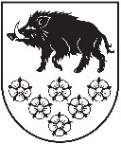 LATVIJAS REPUBLIKAKANDAVAS NOVADA DOMEDārza iela 6, Kandava, Kandavas novads, LV – 3120, Reģ. Nr.90000050886,Tālrunis 631 82028, fakss 631 82027, e-pasts: dome@kandava.lvDOMES SĒDES  PROTOKOLSKandavā2017.gada 26.janvārī     					                               Nr.1Sēde sasaukta  		plkst.13.00Sēdi atklāj   			plkst.13.00Sēdi vada   		           A.Ķieģelis, domes priekšsēdētājs                                                     Sēdi protokolē 	           A.Dundure, kancelejas vadītājaSēdē piedalās 	          G.Birkenšteins, V.V.Dreimanis, S.Ezeriņa, 14 deputāti                            L.Gudakovska, G.Indriksons, A.Ķieģelis, I.Lasis, I.Ozols,                                              A.Petrevica, I.Priede, D.Rozenfelds, N.Štoferts, S.Tiltiņa,                                               S.ZvirgzdiņaSēdē nepiedalās	   1 deputāts 	  R.Fabjančiks ( attaisnotu iemeslu dēļ)Sēdē piedalās pašvaldības administrācijas darbinieki, pieaicinātās personas: E.Dude, domes izpilddirektors, S.Bērziņa, NĪ nodaļas vadītāja, D.Rudēvica, Finanšu nodaļas vadītāja, B.Daņiļēviča, Finanšu nodaļas ekonomiste, A.Šimkēviča, NĪ nodaļas juriste, J.Mazitāns, Juridiskās un personāla nodaļas vadītājs, J.Jefremovs, Būvvaldes vadītājs, G.Sīmane, NĪ nodaļas juriste, L.Šupstika, sabiedrisko attiecību speciāliste, P.Krampītis, SIA “Kandavas komunālie pakalpojumi” valdes loceklis, I.Leitarts, domes pašvaldības aģentūras „Kandavas novada sociālais dienests” direktors,  M.Jēce, Cēres pagasta pārvaldes vadītāja, R.Diduha, Zemītes pagasta pārvaldes vadītāja, D.Priede, Vānes pagasta pārvaldes vadītāja, R.Zariņš, Kandavas novada Pašvaldības policijas priekšnieks, Z.Začeste, Kandavas novada Kultūras pārvaldes vadītāja, R.Supe, Kandavas novada Bāriņtiesas priekšsēdētāja, S.Vaļuka, domes kancelejas praktikante, D.Puga, Kandava sk.Mīlenbaha vidusskolas direktore, I. Ozoliņa, Jaunatnes iniciatīvu centra “Nagla” vadītāja,   L.Trēde, laikraksta “Neatkarīgās Tukuma Ziņas” žurnālisteSēdes vadītājs A.Ķieģelis paziņo, ka domes sēdes darba kārtībā iekļauti 35  jautājumi, 3  papildjautājumi:1. ( 14.)Par Kandavas novada domes iekšējo noteikumu “Kandavas novada pašvaldības kapitālsabiedrību un kapitāla daļu pārvaldības kārtība” apstiprināšanu 2. ( 36.) Par Kandavas novada Iepirkuma komisijas nolikuma grozījumu apstiprināšanu 3. ( 38.) Par Kandavas novada domes priekšsēdētāja vietnieka ievēlēšanuun lūdz apstiprināt sēdes darba kārtību. Pamatojoties uz likuma “Par pašvaldībām” 31.pantu,  Dome, atklāti balsojot: PAR –   14  ( G.Birkenšteins, V.V.Dreimanis, S.Ezeriņa,   L.Gudakovska, G.Indriksons, A.Ķieģelis, I.Lasis, I.Ozols, A.Petrevica, I.Priede, D.Rozenfelds, N.Štoferts, S.Tiltiņa, S.Zvirgzdiņa)PRET –  0 , ATTURAS –  0, NOLEMJ: Apstiprināt domes sēdes darba kārtību ar  38 jautājumiem.Pirms darba kārtības jautājumu izskatīšanas deputāte S.Tiltiņa iepazīstina klātesošos ar Jaunatnes iniciatīvu centra “Nagla” vadītāju Ievu Ozoliņu.DARBA KĀRTĪBA1. Pārskats par Kandavas novada domes 2016.gada pamatbudžeta un speciālā budžeta izpildi2. Par sociālās attīstības  un  ekonomiskā  plāna 2016.gadam izpildi3. Par Kandavas novada domes saistošo noteikumu Nr.1 „2017.gada pamatbudžets un speciālais budžets” apstiprināšanu4. Par sociālās attīstības un ekonomiskā plāna 2017.gadam apstiprināšanu5. Par  Kandavas novada domes saistošos noteikumus Nr.2 „Grozījumi Kandavas novada domes 29.12.2011. saistošajos noteikumus Nr.19 „Par vienreizēja pabalsta piešķiršanu ģimenei sakarā ar bērna piedzimšanu”” apstiprināšanu 6. Par Kandavas novada domes saistošo noteikumu Nr.3 „Grozījumi Kandavas novada domes 2009. gada 30. jūlija saistošajos noteikumos Nr.5 „Kandavas novada domes nolikums”” apstiprināšanu7. Par Kandavas novada Dzimtsarakstu nodaļas atskaiti par darbu 2016.gadā8. Par Kandavas novada domes Administratīvo aktu strīdu komisijas sastāva grozījumu apstiprināšanu 9. Par Darījumu ar  lauksaimniecības zemi izvērtēšanas komisijas sastāva grozījumu apstiprināšanu10. Par Kandavas novada domes Dzīvokļu komisijas sastāva grozījumu apstiprināšanu11. Par Kandavas novada Iepirkuma komisijas sastāva grozījumu apstiprināšanu12. Par  Kandavas novada domes  Pašvaldības īpašumu atsavināšanas un dzīvojamo māju privatizācijas komisijas sastāva grozījumu apstiprināšanu 13. Par Kandavas novada domes 2016. gada 26. maija sēdes lēmuma „Par Kandavas novada īpašumu pārvaldīšanas komisijas izveidošanu un tās nolikuma apstiprināšanu” grozījumu apstiprināšanu14.Par Kandavas novada domes iekšējo noteikumu „Kandavas novada pašvaldības kapitālsabiedrību un kapitāla daļu pārvaldības kārtība” apstiprināšanu15. Par 2010.gada 31.marta Kandavas novada domes institūciju amatpersonu un darbinieku atlīdzības nolikuma grozījumu apstiprināšanu16. Par Kandavas novada domes 2011.gada 26.maija amatu saraksta grozījumu apstiprināšanu 17. Par aizņēmumu jauna autobusa iegādei Kandavas novada Izglītības pārvaldes vajadzībām pašvaldību autonomo funkciju veikšanai18.Par nekustamā īpašuma, dzīvokļa Sabiles iela 8-11, Kandava, Kandavas novads atsavināšanu19.Par nekustamā īpašuma, dzīvokļa Sabiles iela 8-44, Kandava, Kandavas novads atsavināšanu20. Par nekustamā īpašuma „Kazenes ”, Cēres pagasts, Kandavas novads atsavināšanu, rīkojot otro izsoli ar augšupejošu soli 21. Par transporta līdzekļa Mercedes Benz 0814 pieņemšanu Kandavas novada domes bilancē22. Par kustamās mantas – pasažieru autobusa Mercedes Benz atsavināšanu, rīkojot izsoli ar augšupejošu soli 23. Par sadarbības līguma noslēgšanu ar AS “Latvijas valsts meži” 24.Par pamatbudžeta izdevumu  apstiprināšanu Kandavas novada vispārējās un profesionālās ievirzes izglītības iestādēs savstarpējo norēķinu veikšanai 2017.gadā pēc 2016.gada naudas plūsmas izdevumiem25. Par valsts budžeta mērķdotācijas sadali Kandavas novada izglītības iestādēm26. Par Kandavas novada domes saistošo noteikumu Nr. 4 “Grozījumi Kandavas novada domes 2013.gada 30.oktobra saistošajos noteikumos Nr. 29 “Par Kandavas novada simbolikas izmantošanu” apstiprināšanu 27. Par SIA “Kandavas komunālie pakalpojumi” 2016.gada budžeta izpildi28. Par SIA “Kandavas komunālie pakalpojumi” 2017.gada budžeta apstiprināšanu 29. Domes izpilddirektora E.Dudes atskaite par Kandavas novada domes sēdes 2016.gada 29.decembrī ( protokols Nr. 20   21.§) pieņemtā lēmuma izpildi30. Par grozījumiem Kandavas novada pašvaldības ielu un ceļu sarakstā31. Par nekustamā īpašuma nodokļa atvieglojumiem32. Par Kandavas novada domes pašvaldības aģentūras “Kandavas novada sociālais dienests” atskaiti par darbu 2016.gada 2.pusgadā33. Par īres līguma pārslēgšanu pašvaldības dzīvoklim “Kraujas” -12, Zemīte, Zemītes pagasts, Kandavas novads 34. Par pašvaldības dzīvokļa Ozolu ielā 11-40, Kandava,  Kandavas novads  izīrēšanu Jānim Mazitānam35. Par pašvaldības dzīvokļa “Vālodzes” -12, Zemīte, Zemītes pagasts, Kandavas novads izīrēšanu Raitim Siliņam36. Par Kandavas novada Iepirkuma komisijas nolikuma grozījumu apstiprināšanu 37.Domes priekšsēdētāja A.Ķieģeļa un izpilddirektora E.Dudes pārskats par paveikto janvāra mēnesī38. Kandavas novada  domes priekšsēdētāja vietnieka vēlēšanas1.§Pārskats par Kandavas novada domes 2016.gada pamatbudžeta un speciālā budžeta izpildiZiņo: D.RudēvicaPar jautājumu izsakās: D.RozenfeldsPamatojoties uz Kandavas novada domes Finanšu nodaļas  iesniegto pārskatu par  pamatbudžeta un speciālā budžeta izpildi pa pozīcijām 2016.gadā un  likuma „Par pašvaldībām”  14.panta otrās daļas 2.punktu, 21.panta pirmās daļas 2.punktu,Dome, atklāti balsojot: PAR –   14  ( G.Birkenšteins, V.V.Dreimanis, S.Ezeriņa,  L.Gudakovska, G.Indriksons, A.Ķieģelis, I.Lasis, I.Ozols, A.Petrevica, I.Priede, D.Rozenfelds, N.Štoferts, S.Tiltiņa, S.Zvirgzdiņa)PRET –  0 , ATTURAS –  0 , NOLEMJ: 1.Apstiprināt  2016.gada pamatbudžeta izpildi:	1.1. ieņēmumos 9 610 253 EUR;	1.2.saņemtos aizņēmumos no Valsts kases 43 500 EUR2. Apstiprināt 2016.gada pamatbudžeta izpildi:	2.1. izdevumos 9 073 365 EUR;	2.2. atmaksātos aizdevumus Valsts kasei 471 017 EUR3. Apstiprināt pamatbudžeta līdzekļu atlikumu uz 2017.gada 1.janvāri 245 888  EUR4. Apstiprināt 2016.gada speciālā budžeta izpildi ieņēmumos 293 620 EUR, izdevumos 300 717 EUR un līdzekļu atlikumu uz 2017.gada 1.janvāri 148 EUR5. Apstiprināt ziedojumu izpildi izdevumos 694 EUR un atlikumu uz 2017.gada 1.janvāri 1 924 EUR.2.§Par sociālās attīstības  un ekonomiskā  plāna 2016.gadam izpildi Ziņo: E.Dude Par jautājumu izsakās: D.RozenfeldsPamatojoties uz likuma „Par pašvaldībām” 21.panta pirmās daļas 5.punktu,Dome, atklāti balsojot: PAR –   14  ( G.Birkenšteins, V.V.Dreimanis, S.Ezeriņa,  L.Gudakovska, G.Indriksons, A.Ķieģelis, I.Lasis, I.Ozols, A.Petrevica, I.Priede, D.Rozenfelds, N.Štoferts, S.Tiltiņa, S.Zvirgzdiņa)PRET –  0 , ATTURAS –  0 , NOLEMJ: Apstiprināt Kandavas novada sociālās attīstības  un ekonomiskā  plāna 2016.gadam izpildi.3.§Par Kandavas novada domes saistošo noteikumu Nr. 1  „2017.gada pamatbudžets un speciālais budžets” apstiprināšanuZiņo:  D.RudēvicaPar jautājumu izsakās: N.Štoferts, S.Tiltiņa, J.MazitānsPamatojoties uz likuma „Par pašvaldībām” 21.panta pirmās daļas 2.punktu un 46.pantu, Dome, atklāti balsojot: PAR –   13  ( G.Birkenšteins, V.V.Dreimanis, S.Ezeriņa,  L.Gudakovska, G.Indriksons, A.Ķieģelis, I.Lasis, I.Ozols, A.Petrevica, I.Priede, D.Rozenfelds, S.Tiltiņa, S.Zvirgzdiņa)PRET –  0 , ATTURAS –  1 , ( N.Štoferts)NOLEMJ: Apstiprināt  Kandavas novada domes saistošos noteikumus Nr.1 „2017.gada pamatbudžets un speciālais budžets”.( Saistošie noteikumi Nr.1 Kandavas mājas lapā www.kandava.lv, vietnē Pašvaldība - budžets)4.§Par sociālās attīstības  un ekonomiskā plāna 2017.gadam apstiprināšanuZiņo: E.Dude Par jautājumu izsakās: D.Rozenfelds, L.Gudakovska, A.ĶieģelisD.Rozenfelds ierosina plānā iekļaut Kandavas sociālās pansijas Ķiršu ielā 10 otrā stāva tualešu remontu.Pēc deputātu debatēm sēdes vadītājs A.Ķieģelis aicina balsot par diviem lēmuma projektiem – par iesniegto un otru, kurā attīstības plāns papildināts ar deputāta D.Rozenfelda ierosinājumu.Pamatojoties uz likuma „Par pašvaldībām” 21.panta pirmās daļas 5.punktu,Dome, atklāti balsojot: PAR –   13  ( G.Birkenšteins, V.V.Dreimanis, S.Ezeriņa,  L.Gudakovska, G.Indriksons, A.Ķieģelis, I.Lasis, I.Ozols, A.Petrevica, I.Priede,  N.Štoferts, S.Tiltiņa, S.Zvirgzdiņa)PRET –  0 , ATTURAS –  1 , ( D.Rozenfelds)NOLEMJ: Apstiprināt Kandavas novada domes sociālās attīstības un ekonomisko plānu 2017.gadam.(plāns Kandavas mājas lapā www.kandava.lv, vietnē Pašvaldība - budžets)5.§Par Kandavas novada domes saistošo noteikumu Nr. 2 „Grozījumi  Kandavas novada domes 2011. gada 29. decembra saistošajos noteikumos Nr. 19 „Par vienreizēja pabalsta piešķiršanu ģimenei sakarā ar bērna piedzimšanu” apstiprināšanuZiņo: J.MazitānsKandavas novada domes saistošie noteikumi Nr.19 „Par vienreizēja pabalsta piešķiršanu ģimenei sakarā ar bērna piedzimšanu” (turpmāk- Noteikumi) apstiprināti 2011. gada 29. decembra sēdē ( Nr.14, 1.§), ar grozījumiem, kas izdarīti Kandavas novada domes sēdē 2013. gada 27. decembrī (protokols Nr. 18, 5.§). 2013. gada 27. decembrī Noteikumos tika veikti grozījumi nosakot, ka pabalsts tiek piešķirts vienas minimālas mēnešalgas apmērā par katru jaundzimušo bērnu, ja abi vecāki vai vecāks (ja bērnam ir tikai viens vecāks) ir ne mazāk kā 12 (divpadsmit) mēnešus pirms bērna reģistrācijas deklarējuši/-jis savu pamata dzīves vietu Kandavas novada administratīvajā teritorijā (Noteikumu 5.punkts). Noteikumu 5.1 punkts nosaka, ka ja dzīvesvietu Kandavas novadā 12 (divpadsmit) mēnešus pirms bērna dzimšanas ir deklarējis tikai viens no jaundzimušā bērna vecākiem, pabalsta apmērs ir 50% no valstī noteiktās minimālās mēneša algas.Izvērtējot 2017. gada Kandavas pašvaldības budžeta iespējas, tika ierosināts veikt grozījumus Noteikumos. Ar grozījumiem tiek precizēts vienreizējā pabalsta apmērs ģimenei sakarā ar bērna piedzimšanu, kur tiek noteikta, ka pabalsts tiek piešķirts EUR 200 (divi simti eiro) apmērā par katru jaundzimušo bērnu, ja abi vecāki vai vecāks (ja bērnam ir tikai viens vecāks) ir ne mazāk kā 12 (divpadsmit) mēnešus pirms bērna reģistrācijas deklarējuši/-jis savu pamata dzīves vietu Kandavas novada administratīvajā teritorijā.Savukārt, ja dzīvesvietu Kandavas novadā 12 (divpadsmit) mēnešus pirms bērna dzimšanas ir deklarējis tikai viens no jaundzimušā bērna vecākiem, pabalsta apmērs ir EUR 100 (simts eiro).Tāpat ir nepieciešams papildināt Noteikumu 3. punktu pirms vārda „tiek” ar  vārdu „pirmreizēji”, jo pabalsta saņemšanas nosacījumi var izpildīties tikai tad, ja jaundzimušais pirmreizēji tiek deklarēts Kandavas novada administratīvajā teritorijā.Likums „Par pašvaldībām” 43. panta trešā daļa nosaka, ka Dome var pieņemt saistošos noteikumus arī, lai nodrošinātu pašvaldības autonomo funkciju un brīvprātīgo iniciatīvu izpildi. Pašvaldība piešķir minēto pabalstu, lai papildus valsts sniegtajai palīdzībai atbalstītu pašvaldības pastāvīgos iedzīvotājus un lai sniegtu materiālu atbalstu jaundzimušā vajadzību nodrošināšanai.Pamatojoties uz likuma „Par pašvaldībām”  43.panta trešo daļu,Dome, atklāti balsojot: PAR –  14   ( G.Birkenšteins, V.V.Dreimanis, S.Ezeriņa,  L.Gudakovska, G.Indriksons, A.Ķieģelis, I.Lasis, I.Ozols, A.Petrevica, I.Priede, D.Rozenfelds, N.Štoferts, S.Tiltiņa, S.Zvirgzdiņa)PRET –  0 , ATTURAS –  0 , NOLEMJ: 1.Apstiprināt Kandavas novada domes saistošos noteikumus Nr.2 „Grozījumi Kandavas novada domes 2011.gada 29.decembra  saistošajos noteikumus Nr.19 „Par vienreizēja pabalsta piešķiršanu ģimenei sakarā ar bērna piedzimšanu””.2.Nosūtīt Kandavas novada domes saistošos noteikumus Nr. 2 „Grozījumi Kandavas novada domes 2011.gada 29.decembra  saistošajos noteikumus Nr.19 „Par vienreizēja pabalsta piešķiršanu ģimenei sakarā ar bērna piedzimšanu”” Vides aizsardzības un reģionālās attīstības ministrijai elektroniskā veidā atzinuma sniegšanai.3.Noteikt, ka Kandavas novada domes saistošie noteikumi Nr.2 „Grozījumi Kandavas novada domes 2011.gada 29.decembra saistošajos noteikumus Nr.19 „Par vienreizēja pabalsta piešķiršanu ģimenei sakarā ar bērna piedzimšanu”” stājas spēkā pēc publikācijas pašvaldības informatīvajā izdevumā „Kandavas Novada Vēstnesis”, ko veic pēc pozitīva atzinuma saņemšanas no Vides aizsardzības un reģionālās attīstības ministrijas. 4.Kancelejai nodrošināt Kandavas novada domes saistošo noteikumu Nr.2„Grozījumi Kandavas novada domes 2011. gada 29.decembra saistošajos noteikumus Nr.19 „Par vienreizēja pabalsta piešķiršanu ģimenei sakarā ar bērna piedzimšanu”” publicēšanu pašvaldības mājas lapā www.kandava.lv.( Saistošie noteikumi Nr. 2  Kandavas mājas lapā www.kandava.lv, vietnē Pašvaldība – Saistošo noteikumu projekti)6.§Par Kandavas novada domes saistošo noteikumu Nr. 3 „Grozījumi  Kandavas novada domes 2009. gada 30.jūlija  saistošajos noteikumos Nr. 5 „Kandavas novada domes nolikums”” apstiprināšanuZiņo: J. MazitānsPar jautājumu izsakās: D.RozenfeldsKandavas novada domes saistošie noteikumi Nr.5 „Kandavas novada domes nolikums” apstiprināti  sēdē ( Nr.11, 3.§), ar grozījumiem, kas izdarīti ar: Kandavas novada domes saistošajiem noteikumiem Nr.10 „Grozījumi . Kandavas novada domes saistošajos noteikumos Nr.5 „Kandavas novada pašvaldības ” apstiprināti  sēdē ( Nr.15, 5.§);Kandavas novada domes saistošajiem noteikumiem Nr.2 „Grozījumi . Kandavas novada domes saistošajos noteikumos Nr.5 „Kandavas novada domes ” apstiprināti 2010.gada 28.janvāra sēdē ( Nr.1, 6.§);Kandavas novada domes saistošajiem noteikumiem Nr.16 „Grozījumi . Kandavas novada domes saistošajos noteikumos Nr.5 „Kandavas novada domes ” apstiprināti 2010.gada 30.jūnija sēdē ( Nr.6, 5.§);Kandavas novada domes saistošajiem noteikumiem Nr.20 „Grozījumi . Kandavas novada domes saistošajos noteikumos Nr.5 „Kandavas novada domes ” apstiprināti 2010.gada 29.jūlija sēdē ( Nr.7, 10.§);Kandavas novada domes saistošajiem noteikumiem Nr.28 „Grozījumi . Kandavas novada domes saistošajos noteikumos Nr.5 „Kandavas novada domes ” apstiprināti 2010.gada 28.oktobra sēdē  ( Nr.10, 8.§); Kandavas novada domes saistošajiem noteikumiem Nr.9 „Grozījumi . Kandavas novada domes saistošajos noteikumos Nr.5 „Kandavas novada domes ” apstiprināti 2011.gada 30.jūnija sēdē ( Nr.6, 1.§);Kandavas novada domes saistošajiem noteikumiem Nr.5 „Grozījumi . Kandavas novada domes saistošajos noteikumos Nr.5 „Kandavas novada domes ” apstiprināti 2012.gada 28.jūnija sēdē ( Nr.6, 1.§);Kandavas novada domes saistošajiem noteikumiem Nr.15 „Grozījumi . Kandavas novada domes saistošajos noteikumos Nr.5 „Kandavas novada domes ” apstiprināti 2012.gada 29.novembra sēdē  ( Nr.11, 3.§);Kandavas novada domes saistošajiem noteikumiem Nr.5 „Grozījumi 30.07.2009. Kandavas novada domes saistošajos noteikumos Nr.5 „ Kandavas novada domes nolikums” apstiprināti 2013.gada 25.aprīļa sēdē ( protokols Nr.4,  1.§);Kandavas novada domes saistošajiem noteikumiem Nr.8 „ Grozījumi 30.07.2009. Kandavas novada domes saistošajos noteikumos Nr.5 „ Kandavas novada domes nolikums”, apstiprināti 2013.gada 27.jūnija sēdē ( protokols Nr.8  3.§);Kandavas novada domes saistošajiem noteikumiem Nr.16 „ Grozījumi 30.07.2009. Kandavas novada domes saistošajos noteikumos Nr.5 „ Kandavas novada domes nolikums”, apstiprināti 2013.gada 25. septembra sēdē ( protokols Nr.13  8.§).Kandavas novada domes saistošajiem noteikumiem Nr.32 „ Grozījumi 30.07.2009. Kandavas novada domes saistošajos noteikumos Nr.5 „ Kandavas novada domes nolikums”, apstiprināti 2013.gada 27.decembra sēdē ( protokols Nr.18 2.§)Kandavas novada domes saistošajiem noteikumiem Nr.4 „ Grozījumi 30.07.2009. Kandavas novada domes saistošajos noteikumos Nr.5 „ Kandavas novada domes nolikums”, apstiprināti 2014.gada 27.februāra sēdē ( protokols Nr.4 3.§); Kandavas novada domes saistošajiem noteikumiem Nr.15 „Grozījumi Kandavas novada domes 2009.gada 30.jūlija saistošajos noteikumos Nr. 5 „Kandavas novada domes nolikums”, apstiprināti 2014.gada 29. decembra sēdē ( protokols Nr.17 4.§); Kandavas novada domes saistošajiem noteikumiem Nr.17 „Grozījumi Kandavas novada domes 2009.gada 30.jūlija saistošajos noteikumos Nr. 5 „Kandavas novada domes nolikums”, apstiprināti 2015.gada 27. augusts sēdē  ( protokols Nr.14 30.§); Kandavas novada domes saistošajiem noteikumiem Nr.22 „Grozījumi Kandavas novada domes 2009.gada 30.jūlija saistošajos noteikumos Nr. 5 „Kandavas novada domes nolikums”, apstiprināti 2015.gada 29. oktobra sēdē ( protokols Nr.17  5.§);  Kandavas novada domes saistošajiem noteikumiem Nr.27 „Grozījumi Kandavas novada domes 2009.gada 30.jūlija saistošajos noteikumos Nr. 5 „Kandavas novada domes nolikums”, apstiprināti 2015.gada 22. decembra sēdē ( protokols Nr.19  7.§);  Kandavas novada domes saistošajiem noteikumiem Nr.5 „Grozījumi Kandavas novada domes 2009.gada 30.jūlija saistošajos noteikumos Nr. 5 „Kandavas novada domes nolikums”, apstiprināti 2016.gada 30.jūnija sēdē ( protokols Nr.9  3.§).Kandavas novada domes sēdē 2016. gada 29. decembra (protokols Nr. 20  24.§) ar lēmumu „Par Kandavas novada domes priekšsēdētāja vietnieka  statusa noteikšanu” tika noteikts, ka Kandavas novada domes priekšsēdētāja vietnieka amats nav algots, saņemot  atlīdzību par deputāta pienākuma pildīšanu. Domes priekšsēdētāja vietnieks, par domes priekšsēdētāja pienākumu pildīšanu viņa prombūtnes laikā, saņem domes priekšsēdētājam noteikto atalgojumu un uzdots Kandavas novada domes Juridiskajai un personāla nodaļai uz 2017. gada janvāri domes sēdi sagatavot grozījumus Kandavas novada domes 2009. gada 30. jūlija saistošajos noteikumos Nr. 5 „Kandavas novada domes nolikums” un citos iekšējos pašvaldības normatīvajos aktos.Kandavas novada domes sēdē 2016. gada 27. oktobrī (protokols Nr. 14  5.§) ar lēmumu „Par Kandavas Pieaugušo izglītības un uzņēmējdarbības atbalsta centra izveidošanu” tika nolemts  izveidot Kandavas Pieaugušo izglītības un uzņēmējdarbības atbalsta centru, juridiskā adrese Skolas iela 10, Kandava, Kandavas novads un uzdots Kandavas novada domes juridiskajai un personāla nodaļai sagatavot attiecīgus grozījumus Kandavas novada domes 2009. gada 30. jūlija saistošajos noteikumos Nr. 5 „Kandavas novada domes nolikums”. Kandavas novada domes sēdē 2016. gada 29. septembrī (protokols Nr. 13  9.§) ar lēmumu „Par Kandavas novada Iepirkuma komisijas un tās sastāva apstiprināšanu” tika nolemts  izveidot ar 2016.gada 30.septembri Kandavas novada Iepirkuma komisiju.Ievērojot iepriekš minēto, nepieciešams veikt attiecīgus grozījumus 2009. gada 30. jūlija Kandavas novada domes saistošajos noteikumos Nr.5 „Kandavas novada domes nolikums”.Pamatojoties uz likuma „Par pašvaldībām” 24.panta trešo daļu un Valsts pārvaldes iekārtas likuma 28.pantu,Dome, atklāti balsojot: PAR –  14   ( G.Birkenšteins, V.V.Dreimanis, S.Ezeriņa,  L.Gudakovska, G.Indriksons, A.Ķieģelis, I.Lasis, I.Ozols, A.Petrevica, I.Priede, D.Rozenfelds, N.Štoferts, S.Tiltiņa, S.Zvirgzdiņa)PRET –  0 , ATTURAS –  0 , NOLEMJ: 1.Apstiprināt Kandavas novada domes saistošos noteikumus Nr.3 „Grozījumi Kandavas novada domes 2009. gada 30. jūlija saistošajos noteikumos Nr.5 „Kandavas novada domes nolikums””.2.Nosūtīt Kandavas novada domes saistošos noteikumus Nr. 3 „Grozījumi Kandavas novada domes 2009. gada 30. jūlija saistošajos noteikumos Nr.5 „Kandavas novada domes nolikums”” Vides aizsardzības un reģionālās attīstības ministrijai elektroniskā veidā.3.Noteikt, ka Kandavas novada domes saistošie noteikumi Nr. 3 „Grozījumi Kandavas novada domes 2009. gada 30. jūlija saistošajos noteikumos Nr.5 „Kandavas novada domes nolikums”” stājas spēkā pēc publikācijas pašvaldības informatīvajā izdevumā „Kandavas Novada Vēstnesis”.4.Kancelejai nodrošināt Kandavas novada domes saistošo noteikumu Nr. „Grozījumi Kandavas novada domes 2009. gada 30. jūlija saistošajos noteikumos Nr.5 „Kandavas novada domes nolikums”” publicēšanu pašvaldības mājas lapā www.kandava.lv.( Saistošie noteikumi Nr.3  Kandavas mājas lapā www.kandava.lv, vietnē Pašvaldība – Saistošie noteikumi)7.§Par Kandavas novada Dzimtsarakstu nodaļas atskaiti par darbu 2016.gadāZiņo: I.PriedePamatojoties uz likuma „Par pašvaldībām” 15.panta pirmās daļas 15.punktu,Dome, atklāti balsojot: PAR –  14   ( G.Birkenšteins, V.V.Dreimanis, S.Ezeriņa,  L.Gudakovska, G.Indriksons, A.Ķieģelis, I.Lasis, I.Ozols, A.Petrevica, I.Priede, D.Rozenfelds, N.Štoferts, S.Tiltiņa, S.Zvirgzdiņa)PRET –  0 , ATTURAS –  0 , NOLEMJ: Apstiprināt Kandavas novada Dzimtsarakstu nodaļas vadītājas M.Liepas atskaiti par darbu 2016.gadā.8.§Par Kandavas novada domes Administratīvo aktu strīdu komisijas sastāva grozījumu apstiprināšanuZiņo: E.DudeKandavas novada domes Administratīvo aktu strīdu komisija ( turpmāk – Komisija) apstiprināta domes sēdē 2013. gada 27. jūnijā ( protokols Nr. 8  14.§).Kandavas novada domes Administratīvo aktu strīdus komisijas nolikuma (turpmāk- Nolikums, apstiprināts Kandavas novada domes sēdē 2013. gada 31. jūlijā, protokols Nr.9, 16. §)  4.1. punkts nosaka, ka Komisijas sastāvs tiek noteikts ar Domes lēmumu. Nolikuma 4.2.apakšpunkti nosaka, Komisijas struktūru- Komisijas priekšsēdētājs, Komisijas priekšsēdētāja vietnieks un ne mazāk kā divi Komisijas locekļi. Nolikuma 4.6. punkts nosaka, ka Komisijas priekšsēdētāja norīkots Komisijas loceklis pilda Komisijas sekretāra pienākumus.2017. gada 10. janvārī ( reģ.Nr. 3-26/10) Kandavas novada domē reģistrēts Elīnas Zeltzaķes iesniegums ar lūgumu atbrīvot no komisijas locekles- sekretāres pienākumu pildīšanas  Kandavas novada domes Administratīvo aktu strīdu komisijā.2017.gada 12. janvārī ( reģ.Nr. 3-26/13) Kandavas novada domē reģistrēts Jāņa Mazitāna iesniegums par piekrišanu pildīt Kandavas novada domes Administratīvo aktu strīdu komisijas locekļa pienākumus.2017. gada 18. janvārī  (reģ.Nr. 3-12-2/144) Kandavas novada domē reģistrēts Normunda Štoferta iesniegums par atteikšanos pildīt Kandavas novada domes Administratīvo aktu strīdu komisijas priekšsēdētāja pienākumus. 2017. gada 19. janvārī (reģ.Nr. 3-26/ 18) Kandavas novada domē reģistrēts Alfreda Ķieģeļa iesniegums par piekrišanu pildīt Kandavas novada domes Administratīvo aktu strīdu komisijas priekšsēdētāja pienākumus.  Pamatojoties uz likuma “Par pašvaldībām” 21.panta pirmās daļas 24.punktu, Dome, atklāti balsojot: PAR –  13   ( G.Birkenšteins, V.V.Dreimanis, S.Ezeriņa,  L.Gudakovska, G.Indriksons, A.Ķieģelis, I.Lasis, I.Ozols, A.Petrevica, I.Priede, D.Rozenfelds, S.Tiltiņa, S.Zvirgzdiņa)PRET –  0 , ATTURAS –  0 , NEBALSO - 1, ( N.Štoferts, atb.likumam “Par interešu konflikta novēršanu valsts amatpersonu darbībā”) NOLEMJ: 1.Atbrīvot Elīnu Zeltzaķi, ar 2017.gada 1. februāri no komisijas locekļa pienākumu pildīšanas Kandavas novada domes Administratīvo aktu strīdu komisijā.2.Atbrīvot Normundu Štofertu, ar 2017.gada 1. februāri no komisijas priekšsēdētāja pienākumu pildīšanas Kandavas novada domes Administratīvo aktu strīdu komisijā.3.Apstiprināt Alfredu Ķieģeli, ar 2017. gada 1. februāri par Kandavas novada domes Administratīvo aktu strīdu komisijas priekšsēdētāju.4.Apstiprināt Jāni Mazitānu, ar 2017. gada 1. februāri par Kandavas novada domes Administratīvo aktu strīdu komisijas locekli.9.§Par  Darījumu ar  lauksaimniecības zemi izvērtēšanas komisijas sastāva grozījumu apstiprināšanuZiņo: A.ŠimkēvičaDarījumu ar lauksaimniecības zemi izvērtēšanas komisija ( turpmāk – Komisija) apstiprināta domes sēdē 2014. gada 29. decembrī ( protokols Nr. 17  11.§).Kandavas novada domes Darījumu ar lauksaimniecības zemes izvērtēšanas komisijas nolikuma (turpmāk – Nolikums, apstiprināts Kandavas novada domes sēdē 2015. gada 29. janvārī, protokols Nr.2, 10.§) 3.1. punkts nosaka, ka Komisija tiek izveidota vismaz piecu locekļu sastāvā, kurus ievēl amatā un atbrīvo no amata ar Domes lēmumu. Komisijas darbības pārraudzību veic Domes priekšsēdētājs. Nolikuma 3.3. punkts nosaka, ka Komisija tiek izveidota šādā sastāvā -Komisijas priekšsēdētājs, Komisijas priekšsēdētāja vietnieks, Komisijas locekļi un Komisijas sekretārs. 2017. gada 9. janvārī ( reģ.Nr. 3-26/8) Kandavas novada domē reģistrēts Anitas Šimkēvičas iesniegums ar lūgumu atbrīvot no komisijas locekles- sekretāres pienākumu pildīšanas  Kandavas novada domes Darījumu ar  lauksaimniecības zemi izvērtēšanas komisijā.2017.gada 9. janvārī ( reģ.Nr. 3-26/7 ) Kandavas novada domē reģistrēts Guntas Sīmanes iesniegums par piekrišanu veikt Kandavas novada domes Darījumu ar  lauksaimniecības zemi izvērtēšanas komisijas locekles -sekretāres pienākumus.Pamatojoties uz likuma “Par pašvaldībām” 21.panta pirmās daļas 24.punktu, Dome, atklāti balsojot: PAR –  14   ( G.Birkenšteins, V.V.Dreimanis, S.Ezeriņa,  L.Gudakovska, G.Indriksons, A.Ķieģelis, I.Lasis, I.Ozols, A.Petrevica, I.Priede, D.Rozenfelds, N.Štoferts, S.Tiltiņa, S.Zvirgzdiņa)PRET – 0 , ATTURAS –  0 , NOLEMJ: 1.Atbīvot Anitu Šimkēviču, ar 2017.gada 1. februāri no Darījumu ar lauksaimniecības zemi izvērtēšanas komisijas locekles- sekretāres pienākumu pildīšanas.2. Apstiprināt Guntu Sīmani, ar 2017. gada 1. februāri par Darījumu ar lauksaimniecības zemi izvērtēšanas komisijas locekli- sekretāri.10.§Par  Kandavas novada domes Dzīvokļu komisijas sastāva grozījumu apstiprināšanuZiņo: E.DudeKandavas novada domes Dzīvokļu komisija ( turpmāk –  Dzīvokļu komisija) apstiprināta domes sēdē 2013. gada 27. jūnijā ( protokols Nr. 8  8.§).Kandavas novada domes Dzīvokļu komisijas nolikuma (turpmāk- Nolikums, apstiprināts Kandavas novada domes sēdē 2015.gada 30.jūlijā, protokols Nr.13  20.§) 4.1. punkts nosaka, ka Dzīvokļu komisijas sastāvs tiek noteikts ar Domes lēmumu.2017. gada 10. janvārī ( reģ.Nr. 3-26/10) Kandavas novada domē reģistrēts Elīnas Zeltzaķes iesniegums ar lūgumu atbrīvot no Dzīvokļu komisijas locekles pienākumu pildīšanas.2017.gada 11. janvārī ( reģ.Nr. 3-26/11) Kandavas novada domē reģistrēts Guntas Sīmanes iesniegums par piekrišanu pildīt  Dzīvokļu komisijas locekles pienākumus.2017.gada 24.janvārī  ( reģ.Nr. 3-26/ 19  ) Kandavas novada domē reģistrēts Alfreda Ķieģeļa iesniegums ar lūgumu atbrīvot no Dzīvokļa komisijas locekļa un komisijas priekšsēdētāja pienākumu pildīšanas.2017.gada 24.janvārī  ( reģ.Nr. 3-26/  ) Kandavas novada domē reģistrēts Egīla Dudes iesniegums par piekrišanu pildīt Dzīvokļu komisijas locekļa, komisijas priekšsēdētāja pienākumus. Pamatojoties uz likuma “Par pašvaldībām” 21.panta pirmās daļas 24.punktu, Dome, atklāti balsojot: PAR –  14   ( G.Birkenšteins, V.V.Dreimanis, S.Ezeriņa,  L.Gudakovska, G.Indriksons, A.Ķieģelis, I.Lasis, I.Ozols, A.Petrevica, I.Priede, D.Rozenfelds, N.Štoferts, S.Tiltiņa, S.Zvirgzdiņa)PRET – 0 , ATTURAS –  0 , NOLEMJ: 1.Atbrīvot Elīnu Zeltzaķi,  ar 2017.gada 1. februāri no komisijas locekļa pienākumu pildīšanas Kandavas novada domes Dzīvokļu  komisijā.2. Atbrīvot Alfredu Ķieģeli, ar 2017.gada 1.feburāri no Kandavas novada domes Dzīvokļu komisijas locekļa un priekšsēdētāja pienākumiem.3. Apstiprināt Guntu Sīmani, ar 2017. gada 1. februāri par Kandavas novada domes Dzīvokļu komisijas locekli.4. Apstiprināt Egīlu Dudi, ar 2017.gada 1.februāri par Kandavas novada domes Dzīvokļu komisijas priekšsēdētāju.11.§Par  Kandavas novada Iepirkuma komisijas sastāva grozījumu apstiprināšanuZiņo: A.ŠimkēvičaKandavas novada Iepirkuma komisija ( turpmāk – Komisija) apstiprināta domes sēdē 2016. gada 29. septembrī ( protokols Nr. 13  9.§).Kandavas novada Iepirkuma komisijas nolikums (turpmāk – Nolikums, apstiprināts Kandavas novada domes sēdē 2016.gada 29.septembrī, protokols Nr.13   10.§) 3.1. punkts nosaka, ka Komisiju izveido saskaņā ar Domes lēmumu. Komisijā darbojas 7 (septiņi) Komisijas locekļi, kurus ieceļ un atbrīvo ar Domes lēmumu. Nolikuma 3.4. punkts nosaka, ka Komisija izveidojama šādā sastāvā- Komisijas priekšsēdētājs, Komisijas locekļi, Komisijas sekretārs, kurš ir Komisijas loceklis.2017. gada 10. janvārī ( reģ.Nr. 3-26/10) Kandavas novada domē reģistrēts Elīnas Zeltzaķes iesniegums ar lūgumu atbrīvot no komisijas locekļa pienākumu pildīšanas  Kandavas novada Iepirkuma komisijā.2017.gada 11. janvārī ( reģ.Nr. 3-26/12) Kandavas novada domē reģistrēts Alfreda Ķieģeļa iesniegums ar lūgumu atbrīvot no priekšsēdētāja pienākumu pildīšanas Kandavas novada Iepirkuma komisijā.2017.gada 19. janvārī ( reģ.Nr. 3-26/17) Kandavas novada domē reģistrēts Egīla Dudes iesniegums par piekrišanu pildīt priekšsēdētāja pienākumus Kandavas novada Iepirkuma komisijā.Pamatojoties uz likuma “Par pašvaldībām” 21.panta pirmās daļas 24.punktu, Dome, atklāti balsojot: PAR –  14   ( G.Birkenšteins, V.V.Dreimanis, S.Ezeriņa,  L.Gudakovska, G.Indriksons, A.Ķieģelis, I.Lasis, I.Ozols, A.Petrevica, I.Priede, D.Rozenfelds, N.Štoferts, S.Tiltiņa, S.Zvirgzdiņa)PRET – 0 , ATTURAS –  0 , NOLEMJ: 1.Atbrīvot Alfredu Ķieģeli, ar 2017.gada 1. februāri no komisijas priekšsēdētāja pienākumu pildīšanas Kandavas novada Iepirkuma komisijā. 2.Atbīvot Elīnu Zeltzaķi, ar 2017.gada 1. februāri no komisijas locekļa pienākumu pildīšanas Kandavas novada Iepirkuma komisijā.3. Apstiprināt Egīlu Dudi, ar 2017. gada 1. februāri par Kandavas novada Iepirkuma komisijas priekšsēdētāju.12.§Par  Kandavas novada domes Pašvaldības īpašumu atsavināšanas un dzīvojamo māju privatizācijas komisijas sastāva grozījumu apstiprināšanuZiņo: E.DudeKandavas novada domes Pašvaldības īpašumu atsavināšanas un dzīvojamo māju privatizācijas komisijas (turpmāk- Komisija) apstiprināta domes sēdē 2016. gada 26. maijā (protokols Nr. 8, 5.§). Kandavas novada domes Pašvaldības īpašumu atsavināšanas un dzīvojamo māju privatizācijas komisijas nolikuma (turpmāk- Nolikums, apstiprināts Kandavas novada domes sēdē 2016. gada 26. maijā (protokols Nr. 8, 5.§)) 4. punkts nosaka, ka Komisijas sastāvs tiek noteikts ar Domes lēmumu.  2017. gada 18. janvārī  (reģ.Nr. 3-12-2/144) Kandavas novada domē reģistrēts Normunda Štoferta iesniegums par atteikšanos pildīt Kandavas novada domes Pašvaldības īpašumu atsavināšanas un dzīvojamo māju privatizācijas komisijas priekšsēdētāja pienākumus. 2017.gada 19. janvārī ( reģ.Nr. 3-26/ 18) Kandavas novada domē reģistrēts Alfreda Ķieģeļa iesniegums par piekrišanu pildīt Kandavas novada domes Pašvaldības īpašumu atsavināšanas un dzīvojamo māju privatizācijas komisijas priekšsēdētāja pienākumus.Tāpat nepieciešams svītrot komisijas sekretāres amata nosaukumu. Pamatojoties uz augstāk norādīto un uz likuma “Par pašvaldībām” 21.panta pirmās daļas 24.punktu, 61. panta pirmo daļu,Dome, atklāti balsojot: PAR –  13   ( G.Birkenšteins, V.V.Dreimanis, S.Ezeriņa,  L.Gudakovska, G.Indriksons, A.Ķieģelis, I.Lasis, I.Ozols, A.Petrevica, I.Priede, D.Rozenfelds, S.Tiltiņa, S.Zvirgzdiņa)PRET – 0 , ATTURAS –  0 , NEBALSO – 1, ( N.Štoferts, atb.likumam “Par interešu konflikta novēršanu valsts amatpersonu darbībā” ) NOLEMJ: 1.Atbrīvot Normundu Štofertu, ar 2017.gada 1. februāri no komisijas priekšsēdētāja pienākumu pildīšanas Kandavas novada domes Pašvaldības īpašumu atsavināšanas un dzīvojamo māju privatizācijas komisijā.2.Apstiprināt Alfredu Ķieģeli, ar 2017. gada 1. februāri par Kandavas novada domes Pašvaldības īpašumu atsavināšanas un dzīvojamo māju privatizācijas komisijas priekšsēdētāju. 3.Svītrot komisijas locekles, sekretāres Anitas Šimkēvičas amata nosaukumu „Nekustamo īpašumu nodaļas juriste”. 13.§Par  Kandavas novada domes 2016. gada 26. maija sēdes lēmuma „Par Kandavas novada īpašumu pārvaldīšanas komisijas izveidošanu un tās nolikuma apstiprināšanu” (protokols Nr. 8,  6.§) grozījumu apstiprināšanuZiņo: A.ŠimkēvičaAr Kandavas novada domes 2016. gada 28. decembra ārkārtas sēdes lēmumu  „Kandavas novada domes priekšsēdētāja vēlēšanas” tika nolemts ievēlēt deputātu Alfredu Ķieģeli  par Kandavas novada domes priekšsēdētāju. Kandavas novada īpašumu pārvaldīšanas komisija sastāvā ar Kandavas novada domes 2016. gada 26. maija sēdes lēmumu „Par Kandavas novada īpašumu pārvaldīšanas komisijas izveidošanu un tās nolikuma apstiprināšanu” (protokols Nr.8, 6.§) tika nolemts apstiprināt komisiju šādā sastāvā- komisijas priekšsēdētājs – A.Ķieģelis, domes priekšsēdētāja vietnieks. Pamatojoties uz augstāk norādīto nepieciešams svītrot komisijas priekšsēdētāja amata nosaukumu. Pamatojoties uz augstāk norādīto un uz likuma “Par pašvaldībām” 21.panta pirmās daļas 24.punktu, 61. panta pirmo daļu,Dome, atklāti balsojot: PAR –  14   ( G.Birkenšteins, V.V.Dreimanis, S.Ezeriņa,  L.Gudakovska, G.Indriksons, A.Ķieģelis, I.Lasis, I.Ozols, A.Petrevica, I.Priede, D.Rozenfelds, N.Štoferts, S.Tiltiņa, S.Zvirgzdiņa)PRET – 0 , ATTURAS –  0 , NOLEMJ: Izteikt Kandavas novada domes 2016. gada 26. maija sēdes lēmuma „Par Kandavas novada īpašumu pārvaldīšanas komisijas izveidošanu un tās nolikuma apstiprināšanu” (protokols Nr.8,  6.§) 2.1. apakšpunktu šādā redakcijā: „2.1. komisijas priekšsēdētājs – A. Ķieģelis;”.14.§Par Kandavas novada domes iekšējo noteikumu „Kandavas novada pašvaldības kapitālsabiedrību un kapitāla daļu pārvaldības kārtība” apstiprināšanuZiņo: J. MazitānsKandavas novada domes iekšējie noteikumi „Kandavas novada pašvaldības kapitālsabiedrību un kapitāla daļu pārvaldības kārtība” (turpmāk- Noteikumi) nosaka kārtību, kādā tiek pārvaldītas Pašvaldības kapitālsabiedrības un Pašvaldībai piederošās kapitāla daļas, tiek pildīti Pašvaldības kā kapitālsabiedrības dalībnieka pienākumi un īstenotas tiesības, tiek nominēti kapitālsabiedrības valdes locekļi un  tiek veikta kapitālsabiedrību darbības rezultātu izvērtēšana.Noteikumu projekts tika izskatīts Finanšu, plānošanas un novada attīstības komitejas sēdē 2016.gada 22.decembrī un tika nolemts virzīt apstiprināšanai uz domes sēdi ar precizējumiem.Pamatojoties uz likuma Valsts pārvaldes iekārtas likuma 72.panta pirmās daļas 2.punktu, likuma „Par pašvaldībām” 41. panta pirmās daļas 2.punktu, Dome, atklāti balsojot: PAR –  14   ( G.Birkenšteins, V.V.Dreimanis, S.Ezeriņa,  L.Gudakovska, G.Indriksons, A.Ķieģelis, I.Lasis, I.Ozols, A.Petrevica, I.Priede, D.Rozenfelds, N.Štoferts, S.Tiltiņa, S.Zvirgzdiņa)PRET – 0 , ATTURAS –  0 , NOLEMJ: 1.Apstiprināt Kandavas novada domes iekšējos noteikumus „Kandavas novada pašvaldības kapitālsabiedrību un kapitāla daļu pārvaldības kārtība”. 2. Noteikt, ka Kandavas novada domes iekšējie noteikumi „Kandavas novada pašvaldības kapitālsabiedrību un kapitāla daļu pārvaldības kārtība” stājas spēkā 2017. gada 27. janvārī.3. Noteikt, ka ar Kandavas novada domes iekšējo noteikumu „Kandavas novada pašvaldības kapitālsabiedrību un kapitāla daļu pārvaldības kārtība” spēkā stāšanās brīdi spēku zaudē Kandavas novada domes Kapitāla daļu pārvaldīšanas noteikumi (apstiprināti Kandavas novada domes sēdē 2013. gada 27. novembra , protokols Nr. 17, 3.§).15.§Par  2010.gada 31.marta Kandavas novada domes institūciju amatpersonu un darbinieku atlīdzības nolikuma grozījumu apstiprināšanuZiņo: E.DudePar jautājumu izsakās: D.Rozenfelds2016.gada 29.decembra Kandavas novada domes sēdē (protokols Nr. 20  24.§) ar lēmumu „Par Kandavas novada domes priekšsēdētāja vietnieka  statusa noteikšanu” tika noteikts, ka Kandavas novada domes priekšsēdētāja vietnieka amats nav algots, saņemot  atlīdzību par deputāta pienākuma pildīšanu. Domes priekšsēdētāja vietnieks, par domes priekšsēdētāja pienākumu pildīšanu viņa prombūtnes laikā, saņem domes priekšsēdētājam noteikto atalgojumu. Tāpat ar minēto lēmumu uzdots Kandavas novada domes Juridiskajai un personāla nodaļai uz 2017. gada janvāra domes sēdi sagatavot grozījumus Kandavas novada domes 2009. gada 30. jūlija saistošajos noteikumos Nr. 5 „Kandavas novada domes nolikums” un citos iekšējos pašvaldības normatīvajos aktos.Pamatojoties uz iepriekš minēto, ir nepieciešami grozījumi 2010. gada 31. marta Kandavas novada domes institūciju amatpersonu un darbinieku atlīdzības nolikumā. Ar minētajiem grozījumiem tiek precizēta deputātu darba laika uzskaite, atvaļinājuma pabalsta piešķiršanas kārtība, kā arī precizēts 2. pielikuma 5.punkta tabulas 16 rinda- norādot mēnešalgas maksimālo apmēru. Pamatojoties uz likuma „Par pašvaldībām” 41.panta 2.punktu,Dome, atklāti balsojot: PAR –  14   ( G.Birkenšteins, V.V.Dreimanis, S.Ezeriņa,  L.Gudakovska, G.Indriksons, A.Ķieģelis, I.Lasis, I.Ozols, A.Petrevica, I.Priede, D.Rozenfelds, N.Štoferts, S.Tiltiņa, S.Zvirgzdiņa)PRET – 0 , ATTURAS –  0 , NOLEMJ: Apstiprināt 2010.gada 31.marta Kandavas novada domes institūciju amatpersonu un darbinieku atlīdzības nolikuma grozījumus un noteikt, ka grozījumi stājas spēkā 2017.gada 26.janvārī.16.§Par  Kandavas novada domes 2011. gada 26. maija amatu saraksta grozījumu apstiprināšanu Ziņo: E.DudePar jautājumu izsakās: D.Rozenfelds, I.Lasis, A.ĶieģelisSaskaņā ar grozījumiem Valsts un pašvaldību institūciju amatpersonu un darbinieku atlīdzības likumā, kas pieņemti 2016. gada 23. novembrī, spēkā stājās 2017. gada 1. janvārī un 2015.gada 24.novembra Ministru kabineta noteikumiem Nr.656 “Noteikumi par minimālās mēneša darba algas apmēru normālā darba laika ietvaros un minimālās stundas tarifa likmes aprēķināšanu” ir nepieciešams veikt precizējumus Kandavas novada domes 2011. gada 26. maija amatu sarakstā (turpmāk- amatu saraksts), nosakot mēnešalgas diapazonu . Ar grozījumiem tiek precizēti mēnešalgas diapazoni, tiek papildināts amatu saraksts ar amata nosaukumu - lauku attīstības speciālists, precizēts personāla inspektora amata nosaukums, aizstājot vārdu „inspektors” ar „speciālistu”,  precizēts „lietvedis-arhivārs” ar amata nosaukumu „vecākais lietvedis”. Pamatojoties uz likuma „Par pašvaldībām”  41.panta 2.punktu,Dome, atklāti balsojot: PAR –  11   ( G.Birkenšteins, S.Ezeriņa,   L.Gudakovska, G.Indriksons, A.Ķieģelis, I.Lasis, I.Ozols, A.Petrevica, I.Priede, S.Tiltiņa, S.Zvirgzdiņa)PRET –  0 , ATTURAS –  2 , ( D.Rozenfelds ( atturas tikai  par lēmuma 1.2.punktu, N.Štoferts)NEBALSO - 1, ( V.V.Dreimanis, izgājis no sēdes zāles)NOLEMJ: 1.Apstiprināt Kandavas novada domes 2011.gada 26.maija amatu sarakstā šādus grozījumus:	1.1. Precizēt mēnešalgu diapazonus;	1.2.Papildināt amata sarakstu ar amata nosaukumu – Lauku attīstības speciālists, nosakot personāla kategoriju – Speciālists, vienādo amatu skaits-1, saime, apakšsaime- 23, līmenis- IIA, algu grupa- 6, mēnešalgas diapazons min. noteiktā mēnešalga pilnai slodzei – 655, max- 899;	1.3.Izteikt amata nosaukumu “Personāla inspektors” šādā redakcijā “Personāla speciālists”;	1.4.Izteikt amata nosaukumu “lietvedis-arhivārs” šādā redakcijā “Vecākais lietvedis”. 2.Noteikt, ka grozījumi stājas spēkā 2017. gada 27. janvārī. 17.§Par aizņēmumu jauna autobusa iegādei Kandavas novada Izglītības pārvaldes vajadzībām pašvaldību autonomo funkciju veikšanai Ziņo: D.RudēvicaSaskaņā ar likuma „Par pašvaldībām” 15.panta pirmās daļas 4.punktu viena no pašvaldības autonomajām funkcijām ir gādāt par iedzīvotāju izglītību (iedzīvotājiem noteikto tiesību nodrošināšana pamatizglītības un vispārējās vidējās izglītības iegūšanā; pirmsskolas un skolas vecuma bērnu nodrošināšana ar vietām mācību un audzināšanas iestādēs; organizatoriska un finansiāla palīdzība ārpusskolas mācību un audzināšanas iestādēm un izglītības atbalsta iestādēm u.c.). Izglītības likuma 17.panta trešās daļas 14.punkts nosaka, ka pašvaldība nodrošina transportu izglītojamo nokļūšanai izglītības iestādē un atpakaļ dzīvesvietā, ja nav iespējams izmantot sabiedrisko transportu.Lai nodrošinātu pašvaldības autonomās funkcijas izpildi un izglītojamo nokļūšanu mācību iestādēs ir nepieciešams iegādāties pasažieru autobusu.Saskaņā ar iepirkumu komisijas sēdes protokolu Nr.4, iepirkumu procedūrā “Jauna autobusa iegāde Kandavas novada Izglītības pārvaldes vajadzībām”, identifikācijas Nr. KND 2016/19_ak, autobusa iegādei nepieciešami 71402 EUR. Pamatojoties uz likuma „Par pašvaldībām” 21.panta pirmās daļas 19.punktu, likuma „Par pašvaldību budžetiem” 22.pantu, Ministru kabineta 2008.gada 25.marta noteikumu Nr.196 „Noteikumi par pašvaldību aizņēmumiem un galvojumiem” 6. un 15.punktu,Dome, atklāti balsojot: PAR –  14   ( G.Birkenšteins, V.V.Dreimanis, S.Ezeriņa,  L.Gudakovska, G.Indriksons, A.Ķieģelis, I.Lasis, I.Ozols, A.Petrevica, I.Priede, D.Rozenfelds, N.Štoferts, S.Tiltiņa, S.Zvirgzdiņa)PRET – 0 , ATTURAS –  0 , NOLEMJ: 1. Ņemt aizņēmumu no Valsts kases 71402 EUR ar atmaksas termiņu 7 gadi, ar kredīta devēja noteikto procentu likmi, jauna autobusa iegādei Kandavas novada Izglītības pārvaldes vajadzībām, pašvaldību autonomo funkciju veikšanai. 2. Lūgt Pašvaldību aizņēmumu un galvojumu kontroles un pārraudzības padomi akceptēt aizņēmuma 71402 EUR ņemšanu no Valsts kases.3. Aizņēmuma atmaksu garantēt no Kandavas novada domes pamatbudžeta līdzekļiem.18.§Par nekustamā īpašuma, dzīvokļa Sabiles iela 8-11, Kandava, Kandavas novads atsavināšanu Ziņo: A. ŠimkēvičaPubliskas personas mantas atsavināšanas likuma 4. panta ceturtās daļas 5) punkts nosaka, ka atsevišķos gadījumos publiskas personas nekustamā īpašuma atsavināšanu var ierosināt īrnieks vai viņa ģimenes loceklis, ja viņš vēlas nopirkt dzīvojamo māju, tās domājamo daļu vai dzīvokļa īpašumu šā likuma 45.pantā noteiktajā kārtībā.[...]Publiskas personas mantas atsavināšanas likuma 8. panta otrā daļa nosaka, ka atsavināšanai paredzētā atvasinātas publiskas personas nekustamā īpašuma novērtēšanu organizē attiecīgās atvasinātās publiskās personas lēmējinstitūcijas noteiktajā kārtībā.2016. gada 16. janvārī saņemts atzinums par dzīvokļa īpašuma Nr.11, kas atrodas Kandavas novadā, Kandavā, Sabiles ielā 8 tirgus vērtību, kas noteikta EUR 2800,00 (divi tūkstoši astoņi simti eiro).Saskaņā ar Publiskas mantas atsavināšanas likumā noteikto pārdošanas cenā jāiekļauj visus izdevumus, kas saistīti ar nekustamā īpašuma pārdošanas organizēšanu.Saskaņā ar Publiskas personas mantas atsavināšanas likuma 37. panta pirmās daļas 4. punktu pārdot publiskas personas mantu par brīvu cenu var, ja nekustamo īpašumu iegūst šā likuma 4.panta ceturtajā daļā minētā persona. Šajā gadījumā pārdošanas cena ir vienāda ar nosacīto cenu (8.pants).Publiskas personas mantas atsavināšanas likuma 36.panta trešā daļa nosaka, ka pārdodot publiskas personas nekustamo īpašumu uz nomaksu, nomaksas termiņš nedrīkst būt lielāks par pieciem gadiem. Par atlikto maksājumu pircējs maksā sešus procentus gadā no vēl nesamaksātās pirkuma maksas daļas un par pirkuma līgumā noteikto maksājumu termiņu kavējumiem - nokavējuma procentus 0,1 procenta apmērā no kavētās maksājuma summas par katru kavējuma dienu. Šos nosacījumus iekļauj pirkuma līgumā. Institūcija, kas organizē publiskas personas nekustamā īpašuma atsavināšanu, var piešķirt pircējam tiesības nostiprināt iegūto īpašumu zemesgrāmatā uz sava vārda, ja viņš vienlaikus zemesgrāmatā nostiprina ķīlas tiesības par labu atsavinātājam.Pamatojoties uz augstāk minēto, likumu „Par pašvaldībām” 14.panta pirmās daļas 2.punktu un 21. panta pirmās daļas 17.punktu, Publiskas personas mantas atsavināšanas likuma 3. panta pirmās daļas 2. punktu, 4. panta otro daļu, 4. panta ceturtās daļas 5.punktu, 5. panta pirmo un piekto daļu, 9. panta otro daļu, 37. panta pirmās daļas 4.punktu un 45. pantu,     Dome, atklāti balsojot: PAR –  14   ( G.Birkenšteins, V.V.Dreimanis, S.Ezeriņa,  L.Gudakovska, G.Indriksons, A.Ķieģelis, I.Lasis, I.Ozols, A.Petrevica, I.Priede, D.Rozenfelds, N.Štoferts, S.Tiltiņa, S.Zvirgzdiņa)PRET – 0 , ATTURAS –  0 , NOLEMJ: 1.Uzdot Kandavas novada domes pašvaldības īpašumu atsavināšanas un dzīvojamo māju privatizācijas komisijai organizēt nekustamā īpašuma – dzīvokļa Sabiles iela 8-11, Kandava, Kandavas novads (kadastra numurs 9011 900 0863) pārdošanu saskaņā ar Publiskas personas mantas atsavināšanas likuma 45. pantu.2.Noteikt nekustamā īpašuma Sabiles iela 8-11, Kandava, Kandavas novads (kadastra numurs 9011 900 0863) atsavināšanas veidu-  nomaksu ar termiņu līdz 2 (diviem) gadiem, avanss 10 procentu apmērā no iepriekšējā atsavināšanas paziņojumā norādītās pirkuma maksas, kā arī par atlikto maksājumu pircējs maksā sešus procentus gadā no vēl nesamaksātās pirkuma maksas daļas un par pirkuma līgumā noteikto maksājumu termiņu kavējumiem - nokavējuma procentus 0,1 procenta apmērā no kavētās maksājuma summas par katru kavējuma dienu. 3.Noteikt, ka nekustamā īpašuma- Sabiles iela 8-11, Kandava, Kandavas novads (kadastra numurs 9011 900 0863) pārdošanas cena ir EUR 3150,00 (trīs tūkstoši viens simts piecdesmit eiro).19.§Par nekustamā īpašuma, dzīvokļa Sabiles iela 8-44, Kandava, Kandavas novads atsavināšanu Ziņo:A. ŠimkēvičaPubliskas personas mantas atsavināšanas likuma 4. panta ceturtās daļas 5) punkts nosaka, ka atsevišķos gadījumos publiskas personas nekustamā īpašuma atsavināšanu var ierosināt īrnieks vai viņa ģimenes loceklis, ja viņš vēlas nopirkt dzīvojamo māju, tās domājamo daļu vai dzīvokļa īpašumu šā likuma 45.pantā noteiktajā kārtībā.[...]Publiskas personas mantas atsavināšanas likuma 8. panta otrā daļa nosaka, ka atsavināšanai paredzētā atvasinātas publiskas personas nekustamā īpašuma novērtēšanu organizē attiecīgās atvasinātās publiskās personas lēmējinstitūcijas noteiktajā kārtībā.2016. gada 16. janvārī saņemts atzinums par dzīvokļa īpašuma Nr.44, kas atrodas Kandavas novadā, Kandavā, Sabiles ielā 8 tirgus vērtību, kas noteikta EUR 3300,00 (trīs tūkstoši trīs simti eiro).Saskaņā ar Publiskas mantas atsavināšanas likumā noteikto pārdošanas cenā jāiekļauj visus izdevumus, kas saistīti ar nekustamā īpašuma pārdošanas organizēšanu.Saskaņā ar Publiskas personas mantas atsavināšanas likuma 37. panta pirmās daļas 4. punktu pārdot publiskas personas mantu par brīvu cenu var, ja nekustamo īpašumu iegūst šā likuma 4.panta ceturtajā daļā minētā persona. Šajā gadījumā pārdošanas cena ir vienāda ar nosacīto cenu (8.pants).Publiskas personas mantas atsavināšanas likuma 36.panta trešā daļa nosaka, ka pārdodot publiskas personas nekustamo īpašumu uz nomaksu, nomaksas termiņš nedrīkst būt lielāks par pieciem gadiem. Par atlikto maksājumu pircējs maksā sešus procentus gadā no vēl nesamaksātās pirkuma maksas daļas un par pirkuma līgumā noteikto maksājumu termiņu kavējumiem - nokavējuma procentus 0,1 procenta apmērā no kavētās maksājuma summas par katru kavējuma dienu. Šos nosacījumus iekļauj pirkuma līgumā. Institūcija, kas organizē publiskas personas nekustamā īpašuma atsavināšanu, var piešķirt pircējam tiesības nostiprināt iegūto īpašumu zemesgrāmatā uz sava vārda, ja viņš vienlaikus zemesgrāmatā nostiprina ķīlas tiesības par labu atsavinātājam.Pamatojoties uz augstāk minēto, likumu „Par pašvaldībām” 14.panta pirmās daļas 2.punktu un 21. panta pirmās daļas 17.punktu, Publiskas personas mantas atsavināšanas likuma 3. panta pirmās daļas 2. punktu, 4. panta otro daļu, 4. panta ceturtās daļas 5.punktu, 5. panta pirmo un piekto daļu, 9. panta otro daļu, 37. panta pirmās daļas 4.punktu un 45. pantu,Dome, atklāti balsojot: PAR –  14   ( G.Birkenšteins, V.V.Dreimanis, S.Ezeriņa,  L.Gudakovska, G.Indriksons, A.Ķieģelis, I.Lasis, I.Ozols, A.Petrevica, I.Priede, D.Rozenfelds, N.Štoferts, S.Tiltiņa, S.Zvirgzdiņa)PRET – 0 , ATTURAS –  0 , NOLEMJ: 1.Uzdot Kandavas novada domes pašvaldības īpašumu atsavināšanas un dzīvojamo māju privatizācijas komisijai organizēt nekustamā īpašuma – dzīvokļa Sabiles iela 8-44, Kandava, Kandavas novads (kadastra numurs 9011 900 0863) pārdošanu saskaņā ar Publiskas personas mantas atsavināšanas likuma 45. pantu. 2.Noteikt, ka nekustamā īpašuma- Sabiles iela 8-44, Kandava, Kandavas novads (kadastra numurs 9011 900 0864) pārdošanas cena ir EUR 3600,00 (trīs tūkstoši seši simti eiro).20.§Par nekustamā īpašuma „Kazenes ”, Cēres pagasts, Kandavas novads atsavināšanu, rīkojot otro izsoli ar augšupejošu soliZiņo: A.Šimkēviča2016. gada 24. novembrī Kandavas novada domes sēdē  (protokols Nr.16, 9.§) tika pieņemts lēmums „Par nekustamā īpašuma „Kazenes”, Cēres pagasts, Kandavas novads atsavināšanu, rīkojot izsoli ar augšupejošu soli” un uzdot Kandavas novada domes pašvaldības īpašumu atsavināšanas un dzīvojamo māju privatizācijas komisijai rīkot nekustamā īpašuma „Kazenes”, Cēres pagasts, Kandavas novads (kadastra numurs 9044 002 0149) izsoli ar augšupejošu soli.Kandavas novada domes pašvaldības īpašumu atsavināšanas un dzīvojamo māju privatizācijas komisija rīkoja nekustamā īpašuma „Kazenes”, Cēres pagasts, Kandavas novads (kadastra numurs 9044 002 0149) izsoli ar augšupejošu soli 2017. gada 16. janvārī plkst. 11:10, nosakot minētā nekustamā īpašuma izsoles sākumcenu EUR 11000,00 (vienpadsmit tūkstoši eiro), izsoles solis EUR 100,00 (viens simts eiro) un nodrošinājums 10% apmērā no sākuma cenas. Izsoles pretendenti Izsolei varēja reģistrēties līdz 2017. gada 13. janvārim plkst. 12.00, Dārza ielā 6, Kandavā, Kandavas novadā. Noteiktajā termiņā uz Izsoli nepieteicās neviens pretendents.Pamatojoties uz Izsoles noteikumu „Par nekustamā īpašuma „Kazenes”, Cēres pagasts, Kandavas novads atsavināšanu, rīkojot izsoli ar augšupejošu soli” 51.2. apakšpunktu, kas nosaka, ka Izsole uzskatāma par nenotikušu, ja uz Izsoli nav reģistrējies vai uz Izsoli nav ieradies neviens Izsoles dalībnieks, Kandavas novada domes pašvaldības īpašumu atsavināšanas un dzīvojamo māju privatizācijas komisijas locekļi vienbalsīgi nolēma nekustamā īpašuma „Kazenes”, Cēres pagasts, Kandavas novads izsoli atzīt par nenotikušu (Izsoles komisijas sēdes protokols Nr.2, 1. punkts).Nekustamais īpašums „Kazenes”, Cēres pagasts, Kandavas novads (kadastra numurs 9044 002 0149) sastāv no neapbūvēta zemes gabala ar kopējo platību 4,49 ha, tajā skaitā meža zeme 2,0 ha.Nekustamais īpašums „Kazenes”, Cēres pagasts, Kandavas novads (kadastra numurs 9044 002 0149)  ar 2016. gada 20. septembra Tukuma rajona tiesas zemesgrāmatu nodaļas tiesneses Mārītes Hazenfuses lēmumu ierakstīts Cēres pagasta  zemesgrāmatas nodalījumā Nr. 100000559963.Publiskas personas mantas atsavināšanas likuma 32.panta pirmā daļas 1) punkts nosaka, ka, ja nekustamā īpašuma pirmajā izsolē neviens nav pārsolījis izsoles sākumcenu, var rīkot otro izsoli ar augšupejošu soli, kurā institūcija, kas organizē nekustamā īpašuma atsavināšanu (9.pants), var pazemināt izsoles sākumcenu ne vairāk kā par 20 procentiem.Pamatojoties uz augstāk minēto, likumu „Par pašvaldībām” 14.panta pirmās daļas 2.punktu un 21. panta pirmās daļas 17.punktu, Publiskas personas mantas atsavināšanas likuma 3. panta pirmās daļas 1. punktu, 4. panta pirmo un otro daļu, 5. panta pirmo un piekto daļu, 9. panta otro daļu un 10. panta otro daļu, 32.panta pirmās daļas 1) punktu, Dome, atklāti balsojot: PAR –  14   ( G.Birkenšteins, V.V.Dreimanis, S.Ezeriņa,  L.Gudakovska, G.Indriksons, A.Ķieģelis, I.Lasis, I.Ozols, A.Petrevica, I.Priede, D.Rozenfelds, N.Štoferts, S.Tiltiņa, S.Zvirgzdiņa)PRET – 0 , ATTURAS –  0 , NOLEMJ: 1.Atļaut atsavināt nekustamo īpašumu „Kazenes”, Cēres pagasts, Kandavas novads (kadastra numurs 9044 002 0149) un uzdot Kandavas novada domes pašvaldības īpašumu atsavināšanas un dzīvojamo māju privatizācijas komisijai organizēt nekustamā īpašuma – „Kazenes”, Cēres pagasts, Kandavas novads (kadastra numurs 9044 002 0149) otro izsoli ar augšupejošu soli.2.Noteikt, ka nekustamā īpašuma „Kazenes”, Cēres pagasts, Kandavas novads (kadastra numurs 9044 002 0149) otrās izsoles sākumcena  EUR 10000,00 (desmit tūkstoši eiro), izsoles solis EUR 100,00 (simts eiro),  un nodrošinājums 10% apmērā no sākuma cenas.21.§Par transporta līdzekļa Mercedes Benz 0814 pieņemšanu  Kandavas novada domes bilancēZiņo: D.RudēvicaKandavas novada domē 2017.gada 17.janvārī  reģistrēts ( reģ.Nr. 3-12-1/ 135)  Kandavas novada Izglītības pārvaldes vadītājas S.Tiltiņas iesniegums Nr. 1-8.2/02 par autobusa Mercedes Benz 0814 ar valsts reģistra Nr. GG 9548 nodošanu domei, jo ir nerentabls skolēnu pārvadājumiem, nepieciešami bieži un dārgi remonti.Pamatojoties uz likuma „Par pašvaldībām” 14.panta otrās daļas 3.punktu un Kandavas novada domes 28.10.2010. noteikumu „Grāmatvedības uzskaites pamatprincipi Kandavas novada domē un tās padotībā esošajās iestādēs” 39.punktu,Dome, atklāti balsojot: PAR –  13   ( G.Birkenšteins, V.V.Dreimanis, S.Ezeriņa,  L.Gudakovska, G.Indriksons, A.Ķieģelis, I.Lasis, I.Ozols, A.Petrevica, I.Priede, D.Rozenfelds, N.Štoferts, S.Zvirgzdiņa)PRET – 0 , ATTURAS –  0 , NEBALSO- 1, ( S.Tiltiņa, atb.likumam “Par interešu konflikta novēršanu valsts amatpersonu darbībā”) NOLEMJ: 1.Uzdot Kandavas novada Izglītības pārvaldes vadītājai Silvijai Tiltiņai nodot un Kandavas novada domes izpilddirektoram Egīlam Dudem pieņemt uzskaitē transporta līdzekli Mercedes Benz 0814, valsts reģ. Nr. GG 9548 par bilances vērtību  EUR 0,00, sastādot nodošanas – pieņemšanas aktu.2. Uzdot Kandavas novada domes Finanšu nodaļas vadītājai Dacei Rudēvicai ņemt uzskaitē 1.punktā minēto pamatlīdzekli Kandavas novada domes grāmatvedībā pēc nodošanas – pieņemšanas akta parakstīšanas.22.§Par kustamās mantas-pasažieru autobusa Mercedes Benz atsavināšanu, rīkojot izsoli ar augšupejošu soli Ziņo: E. DudePubliskas personas mantas atsavināšanas likuma 3. panta pirmās daļas 1.punkts nosaka, ka publiskas personas nekustamo un kustamo mantu var atsavināt pārdodot izsolē, 4. panta otrā daļa nosaka, ka publiskas personas mantas atsavināšanu var ierosināt attiecīgās iestādes vadītājs, kā arī cita institūcija (amatpersona), kuras valdījumā vai turējumā atrodas publiskas personas manta un 6.panta otrā un trešā daļa nosaka, ka atļauju atsavināt atvasinātas publiskas personas kustamo mantu dod attiecīgās atvasinātās publiskās personas lēmējinstitūcija vai tās noteikta institūcija. Lēmumā par atsavināšanu norāda atsavināšanas veidu. 2017. gada 16. janvārī Kandavas novada domē saņemts iesniegums (reģ.Nr.3-12-2/135) no Kandavas novada Izglītības pārvaldes vadītājas S. Tiltiņas, kur tiek norādīts, ka Kandavas novada Izglītības pārvalde nodod Kandavas novada domei 1998. gada autobusu Mercedes Benz ar valsts reģistrācijas Nr. GG 9548, sakarā ar to, ka autobuss ir nerentabls skolēnu pārvadājumiem – bieži un dārgi remonti.    Publiskas personas mantas atsavināšanas likuma 11.panta otrā daļa paredz, ka sludinājumi par publiskas personas kustamās mantas izsoli publicējami institūcijas, kas organizē nekustamā īpašuma atsavināšanu (9.pants), mājaslapā internetā un attiecīgās pašvaldības teritorijā izdotajā laikrakstā, bet, ja pārdodamās kustamās mantas kopējā nosacītā cena pārsniedz 3500 euro, — arī laikrakstā “Latvijas Vēstnesis”. Sludinājumi par pašvaldību kustamās mantas izsoli papildus publicējami kārtībā, kādā tiek publicēti pašvaldību domju saistošie noteikumi.Publiskas personas mantas atsavināšanas likuma 8.panta ceturtā daļa nosaka, ka atsavināšanai paredzētās kustamās mantas novērtēšanu organizē publiska persona, tās iestāde vai kapitālsabiedrība, kuras valdījumā vai turējumā atrodas attiecīgā manta. Saskaņā ar transportlīdzekļa vērtības noteikšanu aktu Nr. 069/JV/2016 tā tirgus vērtība noteikta EUR 2300,00 (divi tūkstoši trīs simti eiro, PVN tai skaitā). Saskaņā ar Publiskas personas mantas atsavināšanas likumā noteikto pārdošanas cenā jāiekļauj visus izdevumus, kas saistīti ar nekustamā īpašuma pārdošanas organizēšanu.Pamatojoties uz Publiskas personas mantas atsavināšanas likuma 3.panta 1.punktu, 4.panta otro daļu, 6.panta otro un trešo daļu, 8.panta ceturto daļu, Dome, atklāti balsojot: PAR –  14   ( G.Birkenšteins, V.V.Dreimanis, S.Ezeriņa,  L.Gudakovska, G.Indriksons, A.Ķieģelis, I.Lasis, I.Ozols, A.Petrevica, I.Priede, D.Rozenfelds, N.Štoferts, S.Tiltiņa, S.Zvirgzdiņa)PRET – 0 , ATTURAS –  0 , NOLEMJ: 1.Atļaut atsavināt Kandavas novada domei piederošo pasažieru autobusu Mercedes Benz valsts reģistrācijas numurs GG 9548 un uzdot Kandavas novada domes pašvaldības īpašumu atsavināšanas un dzīvojamo māju privatizācijas komisijai rīkot automašīnas Mercedes Benz valsts reģistrācijas numurs GG 9548 izsoli ar augšupejošu soli.2. Noteikt, ka kustamās mantas – pasažieru autobusu Mercedes Benz valsts reģistrācijas numurs GG 9548 izsoles sākumcena  ir EUR 2300,00, izsoles solis EUR 50,00 un nodrošinājums 10% apmērā no sākuma cenas.23.§Par sadarbības līguma noslēgšanu ar AS „Latvijas valsts meži”Ziņo: J. Mazitāns[1] 2016.gada 29.decembra Kandavas novada domes sēdē tika nolemts uzdot Attīstības un plānošanas nodaļai izstrādāt un līdz 2017. gada 6.janvārim  plkst. 17.00 Kohēzijas politikas fondu vadības informācijas sistēmā 2014.-2020.gadam (https://ep.esfondi.lv) iesniegt projekta pieteikumu „Antropogēnās slodzes mazinošas tūrisma infrastruktūras attīstība Čužu purvā” (turpmāk – Projekta pieteikums).Iepriekš minētais Kandavas novada domes lēmums tika izpildīts un 2017.gada 6.janvārī Projekta pieteikums tika iesniegts.[2] Projekta pieteikumā plānots Čužu purvā atjaunot koka laipas, informatīvos stendus, norādes, soliņus un tualeti. Sēravotu ielā 22, Kandavā, plānots atjaunot esošo auto stāvlaukumu, nomainot grants segumu ar asfaltbetona segumu.Projekta pieteikumā paredzētās aktivitātes notiks  AS „Latvijas valsts meži” (turpmāk - LVM) teritorijā, kuru paredzēts uz projekta īstenošanas periodu nodot Kandavas novada pašvaldības (turpmāk - Pašvaldība) lietošanā.[3] Lai varētu īstenot Projekta pieteikumā norādītās aktivitātes Pašvaldībai ir nepieciešanas noslēgt Sadarbības līgumu ar LVM. LVM ir izstrādājusi un iesniegusi Pašvaldībai Sadarbības līguma projektu par projektam nepieciešamās teritorijas nodošanu Pašvaldības lietošanā. Pašvaldības administrācijas Attīstības un plānošanas nodaļa sadarbībā ar Juridisko un personāla daļu ir veikusi Sadarbības līguma precizēšanu, pielāgojot Pašvaldības interesēm. [4] Kandavas novada domes saistošo noteikumu Nr.5 „Kandavas novada domes nolikums” 91.punktā noteikts, ka par sadarbības līgumu lemj dome.[5] Pamatojoties uz augstāk minēto, kā arī uz likuma “Par pašvaldībām” 21.panta pirmās daļas 27.punktu,Dome, atklāti balsojot: PAR –  14   ( G.Birkenšteins, V.V.Dreimanis, S.Ezeriņa,  L.Gudakovska, G.Indriksons, A.Ķieģelis, I.Lasis, I.Ozols, A.Petrevica, I.Priede, D.Rozenfelds, N.Štoferts, S.Tiltiņa, S.Zvirgzdiņa)PRET – 0 , ATTURAS –  0 , NOLEMJ: Noslēgt sadarbības līgumu ar AS „Latvijas valsts meži” saskaņā ar pielikumā pievienoto sadarbības līguma projektu.24.§Par pamatbudžeta izdevumu  apstiprināšanu Kandavas novada vispārējās un profesionālās ievirzes izglītības iestādēs savstarpējo norēķinu veikšanai 2017.gadā pēc 2016.gada naudas plūsmas izdevumiem Ziņo: S.Tiltiņa2016. gada 17.janvārī (reģ.Nr. 3-12-2/ 136) Kandavas novada domē reģistrēts Kandavas novada Izglītības pārvaldes vadītājas S.Tiltiņas iesniegums ar lūgumu apstiprināt izdevumus pašvaldību savstarpējiem norēķiniem 2017.gadā par Kandavas novada izglītības iestāžu sniegtajiem pakalpojumiem pēc 2016.gada naudas plūsmas izdevumiem.Pamatojoties uz Pašvaldības finanšu izlīdzināšanas likuma 12.panta pirmo daļu, Ministru kabineta 2016.gada 28.jūnija noteikumiem Nr. 418 “Kārtība, kādā veicama pašvaldību savstarpējie norēķini par izglītības iestāžu sniegtajiem pakalpojumiem” 10.punktu, Dome, atklāti balsojot: PAR –  14   ( G.Birkenšteins, V.V.Dreimanis, S.Ezeriņa,  L.Gudakovska, G.Indriksons, A.Ķieģelis, I.Lasis, I.Ozols, A.Petrevica, I.Priede, D.Rozenfelds, N.Štoferts, S.Tiltiņa, S.Zvirgzdiņa)PRET – 0 , ATTURAS –  0 , NOLEMJ: 1. Apstiprināt pamatbudžeta izdevumus Kandavas novada vispārējās izglītības iestādēs savstarpējo norēķinu veikšanai 2017.gadā pēc  2016.gada naudas plūsmas izdevumiem.2. Apstiprināt pamatbudžeta izdevumus Kandavas novada profesionālās ievirzes izglītības iestādēs savstarpējo norēķinu veikšanai 2017.gadā pēc  2016.gada naudas plūsmas izdevumiem.25.§Par  mērķdotācijas sadali Kandavas novada izglītības iestādēmZiņo: S.Tiltiņa2017.gada 19.janvārī Kandavas novada domē reģistrēts ( reģ.Nr. 3-12-1/14) Kandavas novada Izglītības pārvaldes vadītājas S.Tiltiņas iesniegums 19.01.2017. Nr. 1-8.2/05 “Par mērķdotāciju sadali Kandavas novada izglītības iestādēm” ar lūgumu apstiprināt valsts budžeta mērķdotācijas pamata un vispārējās vidējās izglītības iestāžu pedagogu darba samaksai un VSAOI ( tajā skaitā bērnu no piecu gadu vecuma izglītošanā un interešu izglītības programmu pedagogu darba samaksai) 2017.gada janvārim- augustam, kā arī sadali mācību līdzekļu un mācību literatūras iegādei Kandavas novada izglītības iestādēm 2017.gadā.Pamatojoties uz Ministru kabineta 2016.gada 5.jūlija noteikumiem Nr. 447 “Par valsts budžeta mērķdotāciju pedagogu darba samaksai pašvaldību vispārējās izglītības iestādēs un valsts augstskolu vispārējās vidējās izglītības iestādēs”,Dome, atklāti balsojot: PAR –  12   ( G.Birkenšteins, V.V.Dreimanis, S.Ezeriņa,  L.Gudakovska, G.Indriksons, A.Ķieģelis,  I.Ozols, A.Petrevica, I.Priede, D.Rozenfelds, N.Štoferts,  S.Zvirgzdiņa)PRET – 0 , ATTURAS –  0 , NEBALSO -2, ( I.Lasis un S.Tiltiņa, atb.likumam “Par interešu konflikta novēršanu valsts amatpersonu darbībā”) NOLEMJ: 1. Apstiprināt valsts budžeta mērķdotāciju Kandavas novada pamata un vispārējās vidējās izglītības iestāžu, bērnu no piecu gadu vecuma izglītošanā,  interešu izglītības programmu  pedagogu darba samaksai ( tajā skaitā VSAOI), kā arī Kandavas internātvidusskolas pārējiem izdevumiem  2017.gada janvārim – augustam.2. Apstiprināt valsts budžeta mērķdotāciju mācību līdzekļu un literatūras iegādei Kandavas novada izglītības iestādēm 2017.gadā.26.§Par Kandavas novada domes saistošo noteikumu Nr. 4 “Grozījumi Kandavas novada domes 2013.gada 30.oktobra saistošajos noteikumos Nr. 29 “Par Kandavas novada simbolikas izmantošanu”  apstiprināšanu Ziņo: Z.ZačesteKandavas novada dome 2013.gadā  piedalījās konkursā “Eiropas Gada pašvaldība”,  kurā viens no nosacījumiem bija -  pašvaldībai ir jābūt savam sauklim. Šajā konkursā tika nolemts izmantot saukli “Kandava dzīvo ar garšu!”.  Šis sauklis  tika izmantots  ne tikai Eiropas Gada pašvaldības konkursā, bet arī  vairākus gadus pēc kārtas Balttour gadatirgū. Laika gaitā sauklis “Dzīvo ar garšu! ” ir ieguvis atpazīstamību  Kandavas novada gadskārtējos svētkos un tāpēc arī to iekļāva jaunajā  Kandavas novada Attīstības programmā laika periodam no 2017.gada līdz 2024.gadam.Pamatojoties uz augstāk minēto un vēlmi Kandavas novada pašvaldībai apstiprināt oficiālu saukli, tā identificējot Kandavas novadu un tā atšķirību no pārējiem novadiem, sauklis ir jāiekļauj Kandavas novada domes 2013.gada 30.oktobra saistošajos noteikumos Nr. 29 “Par Kandavas novada simbolikas izmantošanu”.Pamatojoties uz Izglītības, kultūras un sporta komitejas sēdē 2017.gada 19.janvārī pieņemto lēmumu un likuma “Par pašvaldībām” 21.panta pirmās daļas 7.punktu un 43.panta trešo daļu,Dome, atklāti balsojot: PAR –  14   ( G.Birkenšteins, V.V.Dreimanis, S.Ezeriņa,  L.Gudakovska, G.Indriksons, A.Ķieģelis, I.Lasis, I.Ozols, A.Petrevica, I.Priede, D.Rozenfelds, N.Štoferts, S.Tiltiņa, S.Zvirgzdiņa)PRET – 0 , ATTURAS –  0 , NOLEMJ: 1. Apstiprināt Kandavas novada domes saistošos noteikumus Nr. 4 “Grozījumi Kandavas novada domes 2013.gada 30.oktobra saistošajos noteikumos Nr. 29 “Par Kandavas novada simbolikas izmantošanu” 2. Nosūtīt Kandavas novada domes saistošos noteikumus Nr. 4 “Grozījumi Kandavas novada domes 2013.gada 30.oktobra saistošajos noteikumos Nr. 29 “Par Kandavas novada simbolikas izmantošanu”  Vides aizsardzības un reģionālās attīstības ministrijai elektroniskā veidā atzinuma sniegšanai.3. Noteikt, ka  Kandavas novada domes saistošie noteikumi Nr. 4 “Grozījumi Kandavas novada domes 2013.gada 30.oktobra saistošajos noteikumos Nr. 29 “Par Kandavas novada simbolikas izmantošanu” stājas spēkā pēc publikācijas pašvaldības informatīvajā izdevumā “Kandavas Novada Vēstnesis”.4. Kancelejai nodrošināt Kandavas novada domes saistošo noteikumu Nr. 4 “Grozījumi Kandavas novada domes 2013.gada 30.oktobra saistošajos noteikumos Nr. 29 “Par Kandavas novada simbolikas izmantošanu” publicēšanu pašvaldības mājas lapā www.kandava.lv ( saistošie noteikumi Nr. 4 Kandavas mājas lapā www.kandava.lv, vietnē Pašvaldība – Saistošo noteikumu projekti)27.§Par SIA “Kandavas komunālie pakalpojumi” 2016.gada budžeta izpildiZiņo: P.KrampītisKandavas novada domē 2017.gada 16.janvārī ( reģ.Nr. 3-12-2/ 92) reģistrēts SIA “Kandavas komunālie pakalpojumi” valdes locekļa P.Krampīša pārskats par budžeta izpildi 2016.gadā un budžeta grozījumiem.Pamatojoties uz SIA “Kandavas komunālie pakalpojumi” valdes locekļa P.Krampīša sniegto informāciju,Dome, atklāti balsojot: PAR –  14   ( G.Birkenšteins, V.V.Dreimanis, S.Ezeriņa,  L.Gudakovska, G.Indriksons, A.Ķieģelis, I.Lasis, I.Ozols, A.Petrevica, I.Priede, D.Rozenfelds, N.Štoferts, S.Tiltiņa, S.Zvirgzdiņa)PRET – 0 , ATTURAS –  0 , NOLEMJ: Apstiprināt SIA “Kandavas komunālie pakalpojumi” valdes locekļa P.Krampīša atskaiti par 2016.gada budžeta izpildi.28.§Par SIA “Kandavas komunālie pakalpojumi” 2017.gada budžeta  apstiprināšanuZiņo: P.KrampītisKandavas novada domē 2017.gada 16.janvārī ( reģ.Nr. 3-12-2/ 92) reģistrēts SIA “Kandavas komunālie pakalpojumi” valdes locekļa P.Krampīša pārskats par budžeta izpildi 2016.gadā,  budžeta grozījumiem un budžeta plānu 2017.gadam.Pamatojoties uz SIA “Kandavas komunālie pakalpojumi” valdes locekļa P.Krampīša sniegto informāciju,Dome, atklāti balsojot: PAR –  13   ( G.Birkenšteins, V.V.Dreimanis, S.Ezeriņa,  L.Gudakovska, G.Indriksons, A.Ķieģelis, I.Lasis, I.Ozols, A.Petrevica, I.Priede, D.Rozenfelds, N.Štoferts,  S.Zvirgzdiņa)PRET – 0 , ATTURAS –  0 , NEBALSO- 1, ( S.Tiltiņa, izgājusi no sēdes zāles)NOLEMJ: Apstiprināt SIA “Kandavas komunālie pakalpojumi” budžeta plānu 2017.gadam.29.§Domes izpilddirektora E.Dudes atskaite par Kandavas novada domes sēdes 2016.gada 29.decembrī ( protokols Nr. 20  21.§) lēmuma izpildiZiņo: E.DudePar jautājumu izsakās: D.Rozenfelds, J.MazitānsKandavas novada domes sēdē 2016.gada 29.decembrī ( protokols Nr.20  21.§) tika uzdots domes izpilddirektoram E.Dudem 2017.gada janvāra domes sēdē sniegt informāciju par SIA “Kandavas namsaimnieks” maksātnespējas procesa rezultātiem.Pamatojoties uz domes izpilddirektora E.Dudes sniegto informāciju,Dome, atklāti balsojot: PAR –  14   ( G.Birkenšteins, V.V.Dreimanis, S.Ezeriņa,  L.Gudakovska, G.Indriksons, A.Ķieģelis, I.Lasis, I.Ozols, A.Petrevica, I.Priede, D.Rozenfelds, N.Štoferts, S.Tiltiņa, S.Zvirgzdiņa)PRET – 0 , ATTURAS –  0 , NOLEMJ: Apstiprināt domes izpilddirektora E.Dudes atskaiti par 2016.gada 29.decembra domes sēdes lēmuma aizpildi saistībā ar SIA “Kandavas namsaimnieks” maksātnespējas procesa rezultātiem.30.§Par grozījumiem Kandavas novada pašvaldības ielu un ceļu sarakstāZiņo: L.Gudakovska Kandavas novada domes sēdē 2015.gada 29.janvārī ( protokols Nr. 2  24.§) tika pieņemts lēmums “Par Kandavas novada pašvaldības ielu un ceļu sarakstu apstiprināšanu”, kurā iekļauts pašvaldības ceļš Kandavas pagastā ( B grupas ceļu sarakstā Nr.50) ar nosaukumu “Ceļš Nr. 41 – Griepkalniņi”. Sakarā ar īpašuma sakārtošanu un izvērtējot dokumentāciju par Kandavas novada ceļu sarakstā iekļauto pašvaldības ceļu Kandavas pagastā ar nosaukumu “Ceļš Nr. 41-Griepkalniņi”, saskaņā ar likuma “Par pašvaldībām” 14. panta otrās daļas 3. punktu, kas nosaka, ka pašvaldībai likumā noteiktā kārtībā ir pienākums  racionāli un lietderīgi apsaimniekot pašvaldības kustamo un nekustamo mantu, kā arī to, ka zeme zem pašvaldības ceļa pieder citām personām, tā atlikusī bilances vērtība uz 01.01.2017. EUR 0,00 un tas nav nepieciešams, lai nodrošinātu piekļuvi citiem nekustamajiem īpašumiem, būtu nepieciešams veikt grozījumus Kandavas novada pašvaldības ceļu sarakstā, izslēdzot minēto Kandavas pagastā ceļu (Nr.50) ar nosaukumu “Ceļš Nr. 41-Griepkalniņi”, garums 0,4 km no Kandavas novada pašvaldības ceļu saraksta un Kandavas novada domes grāmatvedības uzskaites.Pamatojoties uz iepriekš minēto, likuma “Par pašvaldībām” 14. panta otrās daļas 3. punktu, 21. panta pirmās daļas 27. punktu un Ministru kabineta 2009. gada 15. septembra noteikumiem Nr. 1052 “Pašvaldību ceļu un ielu reģistrācijas un uzskaites kārtība”,Dome, atklāti balsojot: PAR –  14   ( G.Birkenšteins, V.V.Dreimanis, S.Ezeriņa,  L.Gudakovska, G.Indriksons, A.Ķieģelis, I.Lasis, I.Ozols, A.Petrevica, I.Priede, D.Rozenfelds, N.Štoferts, S.Tiltiņa, S.Zvirgzdiņa)PRET – 0 , ATTURAS –  0 , NOLEMJ: 1.Grozīt Kandavas novada pašvaldības ielu un ceļu sarakstu, izslēdzot Kandavas pagastā ( B grupas ceļu sarakstā Nr.50 ) ceļu 0,4 km garumā, nosaukums “Ceļš Nr.41-Griepkalniņi”.2. Veikt nepieciešamās darbības grozījumu aktualizēšanai Kandavas novada pašvaldības ceļu sarakstā un Kandavas novada domes grāmatvedības uzskaitē.31.§Par nekustamā īpašuma nodokļa atvieglojumiem Ziņo: L.Gudakovska[...]Likums „Par nekustamā īpašuma nodokli” 5.panta trešā daļa nosaka, ka pašvaldības var izdot saistošus noteikumus, kuros paredzēti atvieglojumi atsevišķām nekustamā īpašuma nodokļa maksātāju kategorijām. Šādi saistoši noteikumi stājas spēkā likumā "Par pašvaldībām" noteiktajā kārtībā. Minētā likuma 5.panta ceturtā daļa nosaka, ka atvieglojumus atsevišķām nekustamā īpašuma nodokļa maksātāju kategorijām pašvaldības var noteikt 90, 70, 50 vai 25 procentu apmērā no nekustamā īpašuma nodokļa summas [..].Kandavas novada domes 2015. gada 24. septembra saistošie noteikumi Nr. 19 „Par nekustamā īpašuma nodokļa atvieglojumiem un nodokļa piemērošanu Kandavas novadā” 7.2. apakšpunkts nosaka, ka nekustamā īpašuma nodokļa atvieglojumi tiek piešķirti nodokļa maksātājiem, ģimenēs, kurās aug bērns- persona ar invaliditāti un personām ar I un II invaliditātes grupu, kurām nav noslēgts uztura līgums, ko minētā persona apliecina iesniegumā, par nekustamo īpašumu attiecībā uz dzīvojamām mājām neatkarīgi no tā, vai tās ir vai nav sadalītas dzīvokļu īpašumos, dzīvojamo māju daļām, telpu grupām nedzīvojamās ēkās, kuru funkcionālā izmantošanas ir dzīvošana, un tām piekritīgo zemi, dzīvojamo māju palīgēkām, ja tās netiek izmantotas saimnieciskās darbības veikšanai, ja tajā ir deklarēta nodokļa maksātāja dzīvesvieta un personai nav citu nekustamu īpašumu, nodokļu summu samazina par 50%, 11. punkts nosaka, ka Kandavas novada dome pieņem lēmumu par nekustamā īpašuma nodokļa atvieglojuma piešķiršanu vai motivētu atteikumu ne vēlāk kā viena mēneša laikā no iesnieguma saņemšanas dienas. Pamatojoties uz likuma „Par nekustamā īpašuma nodokli”, 5.panta trešo un ceturto daļu, Kandavas novada domes 2015. gada 24. septembra saistošiem noteikumiem Nr. 19 „Par nekustamā īpašuma nodokļa atvieglojumiem un nodokļa piemērošanu Kandavas novadā” 7.2. apakšpunktu, 11. punktu, Dome, atklāti balsojot: PAR –  14   ( G.Birkenšteins, V.V.Dreimanis, S.Ezeriņa,  L.Gudakovska, G.Indriksons, A.Ķieģelis, I.Lasis, I.Ozols, A.Petrevica, I.Priede, D.Rozenfelds, N.Štoferts, S.Tiltiņa, S.Zvirgzdiņa)PRET – 0 , ATTURAS –  0 , NOLEMJ: 1.Piešķirt nekustamā īpašuma nodokļa atvieglojumus 2017. taksācijas gadam, nodokļa summu samazinot par 50%:	1.1.Dainim Gulbim, par nekustamo īpašumu „Doņi”, Zantes pagasts, Kandavas novads, LV-3134 (kadastra numurs 9092 001 0113);	1.2. Sarmītei Beļēvičai, par nekustamo īpašumu Raiņa iela 24, Kandava, Kandavas novads, LV-3120 (kadastra numurs 9011 001 0113);	1.3.Anitai Grosbārdei, par nekustamo īpašumu „Ģerikas”, Matkule, Matkules pagasts, Kandavas novads, LV-3132 (kadastra numurs 9070 005 0021);	1.4.Annai Grundmanei, par nekustamo īpašumu Zemītes iela 11, Kandava, Kandavas novads, LV-3120 (kadastra numurs 9011 001 0214);	1.5. Ritai Neitālei, par (1/2 domājamās daļas) nekustamo īpašumu „Skatrumi”, Vānes pagasts, Kandavas novads, LV-3131 (kadastra numurs 9088 001 0211);	1.6.Haraldam Osim, par (1/2 domājamās daļas) nekustamo īpašumu Dārza iela 9, Kandava, Kandavas novads (kadastra numurs 9011 001 0368);	1.7.Andrim Valtmanim, par (1/2 domājamās daļas)  nekustamo īpašumu Zīļu iela 18, Kandava, Kandavas novads (kadastra numurs 9011 001 0040 );	1.8.Dzintrai Žundo, par nekustamo īpašumu „Pagravas”, Zantes pagasts, Kandavas novads (kadastra numurs 9092 003 0141).2.Uzdot Kandavas novada domes Nekustamo īpašumu nodaļas nodokļu administratorei veikt nekustamā īpašuma nodokļa atvieglojumu aprēķinu lēmuma 1. punktā minētajām  personām.  3. Lēmumu var pārsūdzēt viena mēneša laikā no tā spēkā stāšanās brīža, iesniedzot pieteikumu Administratīvajā rajona tiesā (pieteikumu Administratīvās rajona tiesas attiecīgajā tiesu namā iesniedz pēc pieteicēja adreses (fiziskā persona – pēc deklarētās dzīvesvietas vai nekustamā īpašuma atrašanās vietas, juridiskā persona – pēc juridiskās adreses).32.§Par Kandavas novada domes pašvaldības aģentūras “Kandavas novada sociālais dienests” atskaitēm par darbu 2016.gada 2.pusgadāZiņo: D.Rozenfelds2017.gada 11.janvārī  (reģ.Nr. 3-12-2/ 72)  Kandavas novada domē reģistrēta Kandavas novada domes pašvaldības aģentūras „Kandavas novada sociālais dienests” direktora I.Leitarta atskaite par darbu 2016.gada 2.pusgadā.Pamatojoties uz likuma „ Par pašvaldībām” 15.panta pirmās daļas 7.punktu,Dome, atklāti balsojot: PAR –  14   ( G.Birkenšteins, V.V.Dreimanis, S.Ezeriņa,  L.Gudakovska, G.Indriksons, A.Ķieģelis, I.Lasis, I.Ozols, A.Petrevica, I.Priede, D.Rozenfelds, N.Štoferts, S.Tiltiņa, S.Zvirgzdiņa)PRET – 0 , ATTURAS –  0 , NOLEMJ: Apstiprināt Kandavas novada domes pašvaldības aģentūras „ Kandavas novada sociālais dienests”  atskaiti par darbu 2016.gada 2.pusgadā.33.§Par īres līguma pārslēgšanu pašvaldības dzīvoklim “Kraujas” -12, Zemīte, Zemītes pagasts, Kandavas novads Ziņo: D.Rozenfelds[...]Dome, atklāti balsojot: PAR –  14 ( G.Birkenšteins, V.V.Dreimanis, S.Ezeriņa,  L.Gudakovska, G.Indriksons, A.Ķieģelis, I.Lasis, I.Ozols, A.Petrevica, I.Priede, D.Rozenfelds, N.Štoferts, S.Tiltiņa, S.Zvirgzdiņa)PRET – 0 , ATTURAS –  0 , NOLEMJ: 1.Pārslēgt dzīvojamās telpas īres līgumu par pašvaldības dzīvokli “Kraujas”-12, Zemītē, Zemītes pagastā, Kandavas novadā, ar kopējo platību 54,6 m2 no Tālivalža Vanaga vārda uz Anitas Vanagas, vārdu ar termiņu uz trim gadiem.2.Uzdot domes izpilddirektoram E.Dudem viena mēneša laikā no lēmuma pieņemšanas brīža noslēgt dzīvojamās telpas“Kraujas”-12, Zemītē, Zemītes pagastā, Kandavas novadā īres līgumu ar A.Vanagu.3.Atļaut domes izpilddirektoram E.Dudem pagarināt, grozīt vai izbeigt Dzīvojamās telpas“Kraujas”-12, Zemītē, Zemītes pagastā, Kandavas novadā īres līgumu ar A.Vanagu.34.§Par pašvaldības dzīvokļa Ozolu ielā 11-40, Kandava,  Kandavas novads  izīrēšanu Jānim MazitānamZiņo: D.Rozenfelds[...]Pamatojoties uz likuma „Par palīdzību dzīvokļa jautājumu risināšanā” 17.panta otro daļu, 19. panta pirmo daļu, likuma „Par dzīvojamo telpu īri” 5. panta otro daļu, Kandavas novada domes 30.10.2014. saistošo noteikumu Nr.10 „Par Kandavas novada pašvaldības palīdzību dzīvokļu jautājumu risināšanā” 14.punktu un J.Mazitāna iesniegumu, Dome, atklāti balsojot: PAR –  14   ( G.Birkenšteins, V.V.Dreimanis, S.Ezeriņa,  L.Gudakovska, G.Indriksons, A.Ķieģelis, I.Lasis, I.Ozols, A.Petrevica, I.Priede, D.Rozenfelds, N.Štoferts, S.Tiltiņa, S.Zvirgzdiņa)PRET – 0 , ATTURAS –  0 , NOLEMJ: 1.Izīrēt Jānim Mazitānam, pašvaldības labiekārtoto vienistabas dzīvokli Ozolu ielā 11-40, Kandavā, Kandavas novadā ar kopējo platību 36,9 m2, dzīvokļa īres līgumu noslēdzot uz darba tiesisko attiecību laiku, bet ne ilgāk kā uz trim gadiem.2.Uzdot domes izpilddirektoram E.Dudem noslēgt viena mēneša laikā no lēmuma pieņemšanas brīža īres līgumu ar J.Mazitānu.3.Atļaut domes izpilddirektoram saskaņā ar līguma nosacījumiem pagarināt, grozīt vai izbeigt īres līgumu ar J.Mazitānu.35.§Par pašvaldības dzīvokļa “Vālodzes” -12, Zemīte, Zemītes pagasts, Kandavas novads izīrēšanu Raitim SiliņamZiņo: D.Rozenfelds[...]Pamatojoties uz likuma „Par palīdzību dzīvokļa jautājumu risināšanā” 17.panta otro daļu, 19. panta pirmo daļu, 21.1panta pirmās daļas 1)apakšpunktu, likuma „Par dzīvojamo telpu īri” 5. panta otro daļu, Kandavas novada domes 30.10.2014. saistošo noteikumu Nr.10 „Par Kandavas novada pašvaldības palīdzību dzīvokļu jautājumu risināšanā” 14.punktu, 211.punktu un R.Siliņa iesniegumu,Dome, atklāti balsojot: PAR –  14   ( G.Birkenšteins, V.V.Dreimanis, S.Ezeriņa,  L.Gudakovska, G.Indriksons, A.Ķieģelis, I.Lasis, I.Ozols, A.Petrevica, I.Priede, D.Rozenfelds, N.Štoferts, S.Tiltiņa, S.Zvirgzdiņa)PRET – 0 , ATTURAS –  0 , NOLEMJ:  1.Izīrēt Raitim Siliņam, pašvaldības labiekārtoto trīsistabu dzīvokli “Vālodzes”-12, Zemītē, Zemītes pagastā, Kandavas novadā ar kopējo  platību 71,8 m2, dzīvokļa īres līgumu noslēdzot uz darba tiesisko attiecību laiku, bet ne ilgāk kā uz trim gadiem.2.Uzdot domes izpilddirektoram E.Dudem noslēgt viena mēneša laikā no lēmuma pieņemšanas brīža īres līgumu ar R.Siliņu.3.Atļaut domes izpilddirektoram saskaņā ar līguma nosacījumiem pagarināt, grozīt vai izbeigt īres līgumu ar R.Siliņu.36.§Par Kandavas novada Iepirkuma komisijas nolikuma grozījumu apstiprināšanu Ziņo: A.ŠimkēvičaKandavas novada Iepirkuma komisijas nolikuma (apstiprināts Kandavas novada domes sēdē 2016. gada 29. septembrī (protokols Nr. 13, 10.§), turpmāk- Nolikums) 3.1. punkts nosaka, ka Komisiju izveido saskaņā ar Domes lēmumu. Komisijā darbojas 7 (septiņi)  Komisijas locekļi, kurus ieceļ un atbrīvo ar Domes lēmumu.Publisko iepirkumu likuma 22. panta trešā daļa nosaka, ka pasūtītājs izveido iepirkuma komisiju, kuras sastāvā ir vismaz trīs locekļi. Ja iepirkuma paredzamā līgumcena ir lielāka par 711 000 euro, pasūtītājs izveido iepirkuma komisiju, kuras sastāvā ir vismaz pieci locekļi.Izvērtējot iepriekšējo komisijas darbu secināms, ka komisija tikpat efektīvi varēs darboties sešu komisijas locekļu sastāvā. Pamatojoties uz likuma „Par pašvaldībām”  41.panta pirmās daļas 2.punktu,Dome, atklāti balsojot: PAR –  14   ( G.Birkenšteins, V.V.Dreimanis, S.Ezeriņa,  L.Gudakovska, G.Indriksons, A.Ķieģelis, I.Lasis, I.Ozols, A.Petrevica, I.Priede, D.Rozenfelds, N.Štoferts, S.Tiltiņa, S.Zvirgzdiņa)PRET – 0 , ATTURAS –  0 , NOLEMJ: 1.Apstiprināt Kandavas novada Iepirkuma komisijas nolikuma grozījumus. 2.Noteikt, ka Kandavas novada Iepirkuma komisijas nolikuma grozījumu stājas spēkā 2017.gada 27.janvārī.37.§Domes priekšsēdētāja A.Ķieģeļa un izpilddirektora E.Dudes pārskats par paveikto janvāra mēnesī Ziņo: A.Ķieģelis, E.DudePar jautājumu izsakās: I.Priede, D.Rozenfelds, S.Tiltiņa Pamatojoties uz Kandavas novada domes 30.07.2009. saistošo noteikumu Nr.5  „Kandavas novada domes nolikums” 105.punktu,Dome, atklāti balsojot: PAR –  14   ( G.Birkenšteins, V.V.Dreimanis, S.Ezeriņa,  L.Gudakovska, G.Indriksons, A.Ķieģelis, I.Lasis, I.Ozols, A.Petrevica, I.Priede, D.Rozenfelds, N.Štoferts, S.Tiltiņa, S.Zvirgzdiņa)PRET – 0 , ATTURAS –  0 , NOLEMJ: 1.Apstiprināt domes priekšsēdētāja A.Ķieģeļa pārskatu par paveikto janvāra mēnesī.2.Apstiprināt domes izpilddirektora E.Dudes pārskatu par paveikto janvāra mēnesī.38.§Kandavas novada domes priekšsēdētāja vietnieka vēlēšanasZiņo: A.ĶieģelisA.Ķieģelis informē, ka saskaņā ar Kandavas novada domes 2009.gada 30.jūlija saistošo noteikumu Nr. 5 “Kandavas novada domes nolikums” 114.² punktu,  izveidojama Balsu skaitītāju komisija 3 personu sastāvā un aicina izvirzīt pretendentus komisijas sastāva apstiprināšanai. Deputāts V.V.Dreimanis ierosina Balsu skaitītāju komisiju izveidot tādā pašā sastāvā, kāda bija domes ārkārtas sēdē 2016.gada 28.decembrī –  G.Indriksons, A.Petrevica, S.Zvirgzdiņa.Sēdes vadītājs A.Ķieģelis aicina izteikt citus priekšlikumus. Tā kā citu priekšlikumu nav, tiek balsots  par Balsu skaitītāju komisijas sastāva apstiprināšanu.Dome, atklāti balsojot: PAR –   14  ( G.Birkenšteins, V.V.Dreimanis, S.Ezeriņa,  L.Gudakovska, G.Indriksons, A.Ķieģelis, I.Lasis, I.Ozols, A.Petrevica, I.Priede, D.Rozenfelds, N.Štoferts, S.Tiltiņa, S.Zvirgzdiņa)PRET –  0 , ATTURAS –  0 , NOLEMJ: Apstiprināt Balsu skaitītāju komisiju šādā sastāvā: G.Indriksons, A.Petrevica, S.Zvirgzdiņa.Tiek izsludināts 3 minūšu pārtraukums, kurā Balsu skaitītāju komisija notur sēdi un tiek ievēlēti komisijas priekšsēdētājs un sekretārs.S.Zvirgzdiņa  informē deputātus par Balsu skaitītāju komisijas vēlēšanu rezultātiem.Balsu skaitītāju komisijas priekšsēdētāja S.Zvirgzdiņa, komisijas sekretārs G.Indriksons un  komisijas locekle A.Petrevica.Sēdes vadītājs A.Ķieģelis aicina izvirzīt kandidātus Kandavas novada domes priekšsēdētāja vietnieka amatam.Deputāts G.Indriksons  domes priekšsēdētāja vietnieka amatam izvirza  deputāti I.Priedi;Deputāte  S.Ezeriņa  domes priekšsēdētāja vietnieka amatam izvirza deputāti L.Gudakovsku.Deputāte I.Priede pasaka paldies saviem partijas biedriem par izteikto uzticību un lūdz noņemt savu kandidatūru domes priekšsēdētāja vietnieka amata vēlēšanās. Deputāts D.Rozenfelds informē, ka labprāt šim amatam izvirzītu S.Tiltiņu, bet arī S.Tiltiņa nepiekrīt izvirzīšanai minētajam amatam, tāpēc izvirza deputātu R.Fabjančiku, neskatoties uz to, ka deputāts nepiedalās domes sēdē. Pēc D.Rozenfelda teiktā,  ir zināms, ka R.Fabjančiks piekrīt izvirzīšanai domes priekšsēdētāja vietnieka amata vēlēšanās. Tā kā citu priekšlikumu nav, A.Ķieģelis aicina balsot par  kandidātu izvirzīšanas pārtraukšanu.Dome, atklāti balsojot: PAR –  14   ( G.Birkenšteins, V.V.Dreimanis, S.Ezeriņa,  L.Gudakovska, G.Indriksons, A.Ķieģelis, I.Lasis, I.Ozols, A.Petrevica, I.Priede, D.Rozenfelds, N.Štoferts, S.Tiltiņa, S.Zvirgzdiņa)PRET –  0 , ATTURAS – 0  , NOLEMJ: Pārtraukt kandidātu izvirzīšanu Kandavas novada domes priekšsēdētāja vietnieka amata vēlēšanām. A.Ķieģelis informē Balsu skaitītāju komisiju,  ka vēlēšanu zīmēs tiek ierakstīti  2 domes priekšsēdētāja vietnieka amata kandidāti:  L.Gudakovska un R.Fabjančiks un izsludina pārtraukumu 15 minūtes vēlēšanu zīmju sagatavošanai un balsošanai.Jurists J.Mazitāns informē deputātus par Vēlēšanu zīmju pareizu aizpildīšanu. Pārtraukums vēlēšanu zīmes  Nr. 1 sagatavošanai.Balsošana.Pēc pārtraukuma komisijas  priekšsēdētāja S.Zvirgzdiņa nolasa Balsu skaitītāju protokolu Nr.2, informējot klātesošos par balsojumu rezultātiem un to, ka komisija  konstatējusi 12 derīgas un 2 nederīgas vēlēšanu zīmes. A.Ķieģelis aicina balsot par Balsu skaitītāju komisijas  protokola Nr. 2 apstiprināšanu. Dome, atklāti balsojot: PAR –   14  ( G.Birkenšteins, V.V.Dreimanis, S.Ezeriņa,  L.Gudakovska, G.Indriksons, A.Ķieģelis, I.Lasis, I.Ozols, A.Petrevica, I.Priede, D.Rozenfelds, N.Štoferts, S.Tiltiņa, S.Zvirgzdiņa)PRET –  0 , ATTURAS – 0  , NOLEMJ: Apstiprināt Balsu skaitītāju komisijas sēdes protokolu Nr.2 Pamatojoties uz likuma „Par pašvaldībām” 21.panta pirmās daļas 10.punktu,  40.panta trešo daļu un  Balsu skaitītāju protokolu Nr.2 ,Dome, atklāti balsojot: PAR –  8   ( G.Birkenšteins, V.V.Dreimanis, S.Ezeriņa,  A.Ķieģelis, I.Lasis, A.Petrevica, S.Tiltiņa, S.Zvirgzdiņa)PRET –   4, ( G.Indriksons, I.Ozols, I.Priede, D.Rozenfelds)ATTURAS –  0  , NOLEMJ: Ievēlēt deputāti Leonāriju Gudakovsku, par Kandavas novada domes priekšsēdētāja vietnieku.Sēde slēgta plkst. 15.50 Sēdi vadīja  (personiskais paraksts) A.Ķieģelis  30.01.2017.Protokolēja (personiskais paraksts) A.Dundure 30.01.2017.Ar Domes sēdes audio ierakstu var iepazīties pašvaldības mājas lapā www.kandava.lv – vietnē Pašvaldības – domes sēdes.